RESOLUCIONES ADOPTADAS POR EL CONSEJO POLITÉCNICO EN SESIÓN REALIZADA EL DÍA MARTES 15 DE MAYO DE 201313-05-129.-   	I 	(1) Se CONOCE y se APRUEBA una a una las resoluciones de la Comisión Académica, Nº: CAc-2013-276, CAc-2013-277, CAc-2013-278, CAc-2013-279, CAc-2013-280, CAc-2013-281, CAc-2013-282, CAc-2013-283, CAc-2013-284, CAc-2013-286, CAc-2013-287,  CAc-2013-289, CAc-2013-290, CAc-2013-291, CAc-2013-292, CAc-2013-293;  (2) Respecto de la resolución Nº CAc-2013-285 de la Comisión Académica, y, visto que con ella MODIFICA  su resolución Nº CAc-2013-015; el Consejo Politécnico: a) APRUEBA la resolución Nº CAc-2013-285, así como la MODIFICACIÓN con ella introducida a tal resolución Nº CAc-2013-015; y, b) consiguientemente MODIFICA también  su propia resolución, Nº 13-04-103 de la sesión de abril 30 de 2013, con la que aprobó la referenciada Nº CAc-2013-015;(3)  Se CONOCE y se APRUEBA  la resolución Nº  CAc-2013-288 de la Comisión Académica con las siguientes MODIFICACIONES: substituyendo las frases “...el 90% de créditos...” por: “...el 80% de créditos”; y, “...el 10% faltante…”, por “…el 20% faltante…”.  Y, consecuentemente, se REFORMA  el  ‘REGLAMENTO DE GRADUACIÓN DE PREGRADO DE LA ESPOL’/4256´, MODIFICANDO su ‘Disposición General Primera’ y su ‘Disposición General Segunda’ conforme el texto constante en  la  antedicha resolución Nº  CAc-2013-288 con las modificaciones antes señaladas, mismo que se copia literalmente a continuación:‘(Disposición General) PRIMERA.-  La solicitud de aprobación de un tema para optar por el título de Grado, podrá ser presentada a lla Unidad Académica respectiva luego de haber aprobado por lo menos, el 80% de créditos de la malla curricular correspondiente, siempre y cuando el 20% faltante pueda ser cursado y aprobado en un período máximo de un año. ‘(Disposición General) SEGUNDA.-  El estudiante sólo podrá sustentar su trabajo final de graduación una vez que haya cumplido con todos los requisitos de su plan de estudios.  El tiempo máximo para sustentar con una de las opciones establecidas em este Reglamento, será de un año contado a partir de la aprobación del temario por el Consejo Directivo de la Unidad.El cambio de las disposiciones primera y segunda del Reglamento de Graduación de Pregrado dela ESPOL, será a partir del mes de julio del Término Académico del 2013-2014.Res. C.P. 13-05-129.- Of. S-240.May. 15.2013, Pág. 1/2(4) Se CONOCE la resolución Nº CAc-2013-294, con la que la Comisión Académica deroga su resolución Nº CAc-2011-203 de su sesión de septiembre 14 de 2011, y se la APRUEBA con la siguiente MODIFICACIÓN:  anteponiendo  la frase: “...el solicitante...” en donde dice: “deberá adjuntar avance de información...”.  Y, por cuanto aquella resolución Nº CAc-2011-203 había sido APROBADA por el Consejo Politécnico con su RESOLUCIÓN Nº 11-09-332 de la sesión de septiembre 27 de 2011, este organismo consiguientemente:  A.-  DEJA SIN EFECTO ésta, su resolución  Nº 11-09-332; y, B.- Asimismo, acoge y APRUEBA la propuesta ahí constante con la señalada modificación, que se copia literalmente conforme el texto presentado:‘Los profesores titulares de la Institución que cursen programas doctorales en modalidad semi-presencial (tiempo compartido), podrán solicitar anualmente al Consejo Directivo de su Unidad Académica, se les conceda medio tiempo de dedicación para esta actividad.  Esta solicitud deberá adjuntar inicialmente:Aceptación al programa doctoralPlan doctoralInfome de avance por parte del director ó tutor del plan doctoralEl Consejo Directivo evaluará y aprobará la pertinncia del plan doctoral y, hará el seguimiento respectivo de manera anual, para este efecto el solicitante deberá adjuntar informe de avance por parte del director ó tutor del plan doctoral.Tales resoluciones de la Comisión Académica de su sesión de mayo 2 de 2013 constan en el adjunto del oficio circular S-CAc-284 de 14 de mayo de 2013 suscrito por el Secretario (E) de dicha Comisión, Ing. Marcos Mendoza Vélez. II.  Acogiendo lo planteado por el  Rector Ing. Sergio Flores, SE RESUELVE disponer se conforme una COMISIÓN que elabore el contenido de la materia ‘Herramientas de Colaboración Digital’, el que regiría a partir del próximo semestre.13-05-130.-  	Se CONOCE y se APRUEBA la resolución de la Comisión Académica Nº: CAc-2013-082, de su sesión de febrero 7 de 2013; adjuntada al oficio circular S-CAc-286 de 14 de mayo de 2013 suscrito por el Secretario (E) de dicha Comisión, Ing. Marcos Mendoza Vélez.13-05-131.-  		Se CONOCE y se APRUEBA la resolución de la Comisión Académica Nº: CAc-2013-234, de su sesión de mayo 2 de 2013;  adjuntada al oficio circular S-CAc-285 de 14 de mayo de 2013 suscrito por el Secretario (E) de dicha Comisión, Ing. Marcos Mendoza Vélez.13-05-132.-  	El CONSEJO POLITÉCNICO TOMA CONOCIMIENTO de la comunicación fechada Quito mayo 14 de 2013, dirigida al Rector de ESPOL Ing. Sergio Flores por el Ing. Jorge Glas Espinel en referencia a la resolución Nº 13-04-104 de la sesión de abril 30 de 2013 de este organismo.13-05-133.-   Con referencia del oficio UATH-246 de mayo 13 de 2013 dirigido por la Directora de la unidad  de Talento Humano Sra. Mariana Viteri de Montenegro al Rector Ing. Sergio Flores; el Consejo Politécnico RESUELVE:Respecto del ‘Punto 1.’: SE APRUEBA que para los Profesores No Titulares Ocasionales que tengan título de ‘Ph.D.’ en la especialidad y ejerzan la docencia en el área de su especialidad a tiempo completo, la remuneración será de USA$3,000 mensuales; y,Respecto de los asuntos constantes en los ‘Punto  y ‘Punto 3’: se encarga al Rector Ing. Sergio Flores analizar cada uno de ellos.13-05-134.-		Habiendo CONOCIDO la ‘RESOLUCIÓN 2.1’ adoptada por el Directorio de ESPOLTECH E.P. en su sesión de abril 26 de 2013 constante en el acta de igual fecha; el CONSEJO POLITÉCNICO RESUELVE:	APROBAR incrementar la participación económica al 5% (cinco por ciento) para ESPOLTECH E.P. en los contratos, asesoría, consultorías y más servicios que presta, a partir de mayo de 2013; DETERMINANDO que LOS RESULTADOS correspondientes a esta medida deberán ser EVALUADOS por este Consejo dentro de un año.	Se especifica que los casos especiales deberán ser sometidos a análisis y decisión del Rector de ESPOL. 13-05-135.-  		Habiendo CONOCIDO la ‘RESOLUCIÓN  adoptada por el Directorio de ESPOLTECH E.P. en su sesión de abril 26 de 2013 constante en el acta de igual fecha; el CONSEJO POLITÉCNICO RESUELVE:	CONFORMAR UNA COMISIÓN, integrada por: ING. DANIEL TAPIA; ECON. SILVIA MALUK, y POR el GERENTE JURÍDICO DR. GASTÓN ALARCÓN, quien la coordinará, para ‘…que analice las actuaciones del Econ. Julián Menéndez en los Consorcios Públicos “ESTUDIOS Y DISEÑOS”, “DE FISCALIZACIÓN, ESTUDIOS Y DISEÑOS”, y “DE CONSULTORÍA PARA LA FISCALIZACIÓN Y DISEÑOS   ESPOLTECH”…’13-05-136.-  	Se TOMA CONOCIMIENTO del nuevo proyecto de “Estructura Orgánica de Gestión Organizacional por procesos estatutaria de la ESPOL” con sus adjuntos: “proyecto de ‘Lista de asignaciones de creación de puestos del nivel jerárquico superior’ ”  y “proyecto de ‘Lista de asignaciones de revisión de clasificación y/o cambio de denominación de puestos’ ” presentados por la Jefa de Talento Humano Sra. Mariana Viteri de Montenegro anexados al oficio UATH-233-2013 de julio 7 de 2013 dirigido al Rector Ing. Sergio Flores, y conforme la resolución Nº 13-05-124 de la sesión de mayo 8 de 2013 de este organismo.A tal respecto el CONSEJO POLITÉCNICO, con las MODIFICACIONES introducidas en la presente sesión, RESUELVE:  APROBAR la “ESTRUCTURA ORGÁNICA DE GESTIÓN ORGANIZACIONAL POR PROCESOS ESTATUTARIA DE LA ESPOL” conforme el proyecto de “Estructura Orgánica de Gestión Organizacional por procesos estatutaria de la ESPOL” presentado por la Jefa de Talento Humano Sra. Mariana Viteri de Montenegro anexado al oficio UATH-233-2013 de julio 7 de 2013, cuyo texto se copia literalmente y se inserta  a continuación:“RESUELVE: APROBAR  LA  ESTRUCTURA  ESTATUTARIA DE  GESTIÓN  ORGANIZACIONAL POR PROCESOS, DE  LA  ESCUELA SUPERIOR  POLITÉCNICA  DEL  LITORALTÍTULO I GESTIÓN ORGANIZACIONALCAPÍTULO I.- DE LA CONSTITUCIÓN, MISIÓN, VISIÓN Y OBJETIVOSArtículo 1.- La Escuela Superior Politécnica del Litoral es una Institución de educación superior, persona jurídica de derecho público, sin fines de lucro, autonomía en lo académico, administrativo, financiero y orgánico, tiene la facultad de buscar la verdad en los distintos ámbitos, sin ningún tipo de impedimento u obstáculo, salvo lo establecido en la Constitución de la República del Ecuador y en la Ley Orgánica de Educación Superior. Artículo 2.- La Escuela Superior Politécnica del Litoral se rige por los principios de autonomía responsable, cogobierno, igualdad de oportunidades, calidad, pertinencia, integralidad y autodeterminación para la producción del pensamiento y conocimiento definidos en la Constitución de la República del Ecuador y en la Ley Orgánica de Educación Superior.Dirige su actividad a la formación integral del ser humano para contribuir al desarrollo del país, al logro de la justicia social, al fortalecimiento de la identidad nacional, a la afirmación de la democracia, la paz, los derechos humanos y la defensa y protección del ambiente.Artículo 3.- La misión de la Escuela Superior Politécnica del Litoral es la de formar profesionales de excelencia, socialmente responsables, líderes, emprendedores, con principios y valores morales y éticos, que contribuyan al desarrollo científico, tecnológico, social, económico, ambiental y político del país; y, hacer investigación, innovación, transferencia de tecnología y extensión de calidad para servir a la sociedad.Artículo 4.- Su visión es ser líder y referente de la Educación Superior de América Latina.Artículo 5.- De acuerdo a lo establecido en el Estatuto de la ESPOL, los objetivos de la Institución son:Formar, capacitar, especializar y actualizar a estudiantes y profesionales en los niveles de grado y postgrado en las diversas especialidades científico tecnológicos y modalidades necesarias para el desarrollo integral del país;Favorecer una formación que permita generar líderes emprendedores, creativos, innovadores, con principios y valores morales y éticos, profundo conocimiento y dominio de su profesión, capaces de expresar y defender con claridad sus ideas, con mística de trabajo y comprometidos con el desarrollo y bienestar del país;Velar para que los estudiantes, sin distingo de género, condición económica, ideología política, raza o religión, tengan la posibilidad de desarrollar sus potenciales para que se conviertan en protagonistas de su propio desarrollo, el de sus familias y comunidades;Contribuir en la búsqueda de soluciones para la explotación y uso racional y sustentable de los recursos naturales y energéticos, y el desarrollo de una tecnología propia que aporte al mejoramiento de las condiciones de vida y la cultura de la sociedad ecuatoriana; y,Realizar investigación científica, desarrollar y transferir tecnología, innovar y difundir conocimientos que contribuyan al desarrollo integral del país. CAPÍTULO II DIRECTRICES DEL MODELO DE GESTIÓN INSTITUCIONALArtículo 6.- El modelo de gestión de la Escuela Superior Politécnica del Litoral es un proceso dinámico con el fin de fortalecer su estructura y comportamiento, orientado a aumentar la eficiencia y la eficacia en el funcionamiento institucional, para lo cual aplica principios, políticas, normas, técnicas y estrategias; y, se fundamenta en la especialización de su misión para satisfacer las necesidades  y expectativas de los clientes.La gestión organizacional por procesos se enfoca a: Garantizar la racionalidad y consistencia del diseño de la estructura orgánica de la Institución mediante su alineamiento con la misión y las normas consagradas en la Constitución de la República del Ecuador, Ley Orgánica de Educación Superior y el Estatuto de la ESPOL;Introducir al interior de la Institución una cultura permanente de mejorar la calidad de servicio a la sociedad; Desconcentrar y descentralizar competencias de gestión operativa de la Institución;Implementar mecanismos de seguimiento y evaluación de gestión, procesos, equipos de trabajo y servidores para garantizar el mejoramiento continuo de la Institución;Estandarizar métodos de trabajo para generar productos y servicios de calidad; y,Optimizar el uso de recursos y de la capacidad instalada institucional. Artículo 7.- La Escuela Superior Politécnica del Litoral genera sus productos sobre la base de los procesos definidos en el presente cuerpo, integrando la lógica proveedor-insumo y producto-sociedad, con el fin de asegurar la ejecución consistente de los procesos y su interrelación entre las distintas unidades administrativas.  Artículo 8.- Las unidades Administrativas deben garantizar la calidad de los productos y servicios, la utilización eficiente de los recursos, la optimización de los procesos y la satisfacción de los clientes internos y externos. Artículo 9.- La incorporación o eliminación de productos en los procesos, siempre y cuando no implique reformas a la estructura orgánica, es facultad privativa del Rector, previo análisis e informe de la Dirección de Talento Humano en conjunto con la Dirección de la Secretaría Técnica de Aseguramiento de la Calidad de la Educación Superior. Artículo 10.- La formulación de la planificación estratégica institucional responderá a la definición de la visión, misión, objetivos institucionales y al Plan Nacional para el Buen Vivir, que será de responsabilidad de la Gerencia de Planificación Estratégica, conforme a la metodología que se dicte para el efecto. Artículo 11.- El Gerente de Planificación Estratégica tiene la obligación de presentar informes periódicos, con la frecuencia que establezca la máxima autoridad, sobre el avance del plan estratégico institucional y los resultados de la planificación operativa.Artículo 12.-  El Director de la Secretaría Técnica de Aseguramiento de la Calidad de la Educación Superior, velará por el mejoramiento continuo de los procesos y productos institucionales. Artículo 13.- La evaluación de la efectividad y el desempeño de los profesores e investigadores, se realizará de acuerdo a lo establecido en la Ley Orgánica de Educación Superior, demás Normas y el Reglamento de Evaluación Docente de la ESPOL.Artículo 14.- La evaluación de los servidores y trabajadores se fundamenta en criterios objetivos, conjugando los principios de liderazgo, administración eficaz del tiempo, optimización de gastos, estándares de calidad, productividad y cumplimiento de los fines de la ESPOL. Artículo 15.- La administración de los recursos humanos, financieros, tecnológicos, materiales y de infraestructura de la Escuela Superior Politécnica del Litoral se fundamenta en principios de eficiencia y austeridad, así como en la disponibilidad de recursos económicos. Artículo 16.- Los titulares de las unidades administrativas, a más de las actividades propias de la naturaleza de sus funciones, son responsables de: Mejorar continuamente los procesos a través de:Fijar estándares mínimos de los productos y servicios, y proponer el rediseño de los procesos a su cargo; Planificar su gestión, la que debe reflejarse en los planes operativos anuales con especificación de: los objetivos a ser alcanzados; los productos a generarse en función del valor institucional; los procesos que se gestionan; y, la distribución de los recursos. Además, los directivos de la Institución deben monitorear permanentemente la ejecución de la planificación, evaluar los resultados e informar al Gerente de Planificación Estratégica; Administrar la capacidad productiva instalada, mediante la apropiada asignación de los recursos a lo largo de su planificación anual;Coordinar la ejecución de los procesos para lograr la debida interrelación entre las unidades;Determinar las políticas de gestión de los procesos a su cargo, así como proponer la expedición y actualización de la normativa y metodologías necesarias para su ejecución;Establecer los requerimientos mínimos de recursos para cumplir con sus atribuciones y responsabilidades, y levantar flujos asociados a los procesos institucionales; y,Establecer los compromisos de servicio con sus clientes internos definidos en el presente documento y los indicadores que promuevan su cumplimiento y permitan identificar oportunidades de mejora continua de los procesos, así como la eficiencia y eficacia de su administración. Lograr la productividad del talento humano en interacción con la Dirección de Talento Humano, por medio de:Definir las competencias del personal para el cumplimiento de las atribuciones y responsabilidades establecidas en el presente documento; y,Definir los indicadores de gestión que sirvan de base para la evaluación de los recursos humanos a su cargo y de la estrategia institucional. Lograr el uso eficiente de los recursos financieros, para lo cual deben: Expresar los requerimientos de recursos asociados a la planificación operativa anual, como información de base para la formulación del presupuesto institucional; y,Considerar la variable financiera al momento de planificar las actividades, buscando en todo momento optimizar los costos de la gestión con criterio de austeridad, sin sacrificar la calidad y oportunidad de los productos finales. Alcanzar la eficiencia y eficacia en el uso de los recursos tecnológicos, a través de:Fijar el tipo de información y de reportes necesarios para la toma de decisiones dentro del ámbito de sus competencias y responsabilidades;Participar en las especificaciones funcionales y aprobación del diseño de aplicaciones tecnológicas; y, Colaborar en la elaboración y funcionamiento del sistema de información gerencial. Cumplir y hacer cumplir las normas y procedimientos de seguridad y salud ocupacional.Cumplir y hacer cumplir la Política Ambiental de la ESPOL.Asimismo, corresponde a los directivos de la Escuela Superior Politécnica del Litoral mantener informados a los docentes, investigadores, servidores y trabajadores sobre la visión, misión y objetivos estratégicos institucionales. Artículo 17.- Los docentes, investigadores, servidores y trabajadores de la Escuela Superior Politécnica del Litoral están obligados a participar en la formulación de los proyectos de fortalecimiento institucional y en su implementación.Artículo 18.- La Escuela Superior Politécnica del Litoral usará, en todo acto solemne y público, los símbolos patrios, los de Guayaquil y los propios.TÍTULO II ESTRUCTURA ORGÁNICA, PROCESOS Y COMITÉS INSTITUCIONALESCAPÍTULO I ORGANIZACIÓN INTERNA Artículo 19.- La Escuela Superior Politécnica del Litoral para garantizar el cabal cumplimiento de su misión, responsabilidades y objetivos, está integrada por las siguientes unidades: DE LOS ÓRGANOS GOBERNANTES Consejo PolitécnicoRector o  RectoraVicerrector Académico o Vicerrectora Académica Consejos Directivos de FacultadDecanos o Decanas de Facultad, el Decano o Decana de Postgrado, el Decano o Decana de Investigación; y el Decano o Decana de la Escuela de Postgrado en Administración de Empresas - ESPAE.Subdecanos o Subdecanas de FacultadDE LOS ÓRGANOS HABILITANTES DE ASESORIA: Gerencia de Planificación EstratégicaGerencia de Relaciones InternacionalesGerencia de Comunicación Social y Asuntos PúblicosGerencia JurídicaDirección de Asesoría Legal de Contratación PúblicaAuditoría InternaDE LOS ÓRGANOS ACADÉMICOS ESPECIALES: Dirección de la Secretaría Técnica de Aseguramiento de la Calidad de la Educación Superior Dirección de la Secretaría Técnica AcadémicaDirección de Planificación y Gestión CurricularCentro de Investigaciones y Servicios Educativos (CISE)Centro de Información Bibliotecaria (CIB)DE LOS ÓRGANOS AGREGADORES DE VALOR: DOCENCIAFACULTADESDE INGENIERÍA EN:4.1.1.	Ciencias de la Tierra4.1.2.	Electricidad y ComputaciónCentro de Visión y Robótica (CVR)4.1.3.	Marítima, Ciencias Biológicas, Oceánicas y Recursos NaturalesCentro Nacional de Recursos Costeros (CENAREC)Centro de Servicios Acuícolas (CSA)Centro de Investigaciones Oceanográficas Pesqueras (CIOP)Centro de Investigaciones Navales (CINAV)4.1.4.	Mecánica y Ciencias de la ProducciónCentro de Investigaciones Rurales (CIR)Centro de Desarrollo Tecnológico Sustentable (CDTS)Laboratorio de Ensayos Metrológicos y de Materiales (LEMAT)Laboratorio PROTALDE CIENCIAS: 4.1.5.	Ciencias Sociales y Humanísticas•	Centro de Investigaciones Económicas (CIEC)•	Centro de Desarrollo Social Aplicado (CEDESA)4.1.6.	Ciencias Naturales y Matemáticas•	Centro de Estudios e Investigaciones Estadísticas (CEIE)DECANATOS:4.1.7.	Decanato de Investigación4.1.8.	Decanato de Postgrado4.2.  	ESCUELAS4.2.1.	Postgrado en Administración de Empresas4.2.2.	Escuela de Diseño y Comunicación (EDCOM)5.	DE LOS ÓRGANOS AGREGADORES DE VALOR: INVESTIGACIÓN5.1.		CENTROS INSTITUCIONALES DE INVESTIGACIÓN5.1.1.	Centro de Investigaciones Biotecnológicas del Ecuador (CIBE)5.1.2.	Centro de Tecnologías de la Información (CTI)5.1.3.	Centro Nacional de Acuicultura e Investigaciones Marinas (CENAIM)5.1.4.	Centro de Estudios Asia-Pacífico (CEAP)5.1.5.	Centro del Agua y Desarrollo Sustentable (CADS)5.1.6.	Centro de Investigación y Proyectos Aplicados a las Ciencias de la Tierra (CIPAT)5.1.7.	Centro de Investigación, Desarrollo e Innovación de Sistemas  Computacionales (CIDIS)5.1.8.	Centro Ecuatoriano de Investigación y Desarrollo en Nanotecnología (CIDNA)5.1.9.	Centro de Energías Renovables y Alternativas (CERA)6.	DE LOS ÓRGANOS AGREGADORES DE VALOR: VINCULOS CON LA SOCIEDAD6.1.		CENTROS INSTITUCIONALES DE VINCULACIÓN CON LA SOCIEDAD6.1.1.	Centro de Estudios del Medio Ambiente (CEMA)6.1.2.	Centro de Transferencia y Desarrollo de Tecnologías (CTDT) ESPOL-AMAZONÍA6.1.3.	Centro de Educación Continua (CEC)6.1.4.	Centro de Desarrollo de Proyectos (CDPRO)6.1.5.	Centro de Desarrollo de Emprendedores (CEEMP)6.1.6.	Centro de Desarrollo de la Productividad y Mejoramiento Continuo (CEDEP)6.1.7.	Academia CISCO – ESPOL6.1.8.    Centro de Promoción y Empleo (CEPROEM)Conforme al Art. 17 del Estatuto de la Escuela Superior Politécnica del Litoral, las Facultades y Centros cuentan con los siguientes gestores académicos:Directores de departamentos, de centros de investigación y de centros específicos de docencia.Coordinadores de carreras de grado y coordinadores de programas de postgrado.Habrá, además las Comisiones y los Comités Consultivos de Carreras que son instancias asesoras del Consejo Politécnico y del Rector, reportan ante el Consejo Politécnico, a través del Rector o Rectora.DE LOS ÓRGANOS HABILITANTES DE APOYO: GESTIÓN ADMINISTRATIVA, GESTIÓN FINANCIERA, ADMINISTRACIÓN DE RECURSOS TECNOLÓGICOS, ADMINISTRACIÓN DE INFRAESTRUCTURA Y GESTIÓN DE BIENESTAR.GERENCIA ADMINISTRATIVADirección de Talento HumanoDirección de Adquisiciones y SuministrosDirección de Servicios GeneralesDirección de Seguridad y Salud Ocupacional            SECRETARÍA GENERAL	GERENCIA FINANCIERADirección de Gestión FinancieraGERENCIA DE TECNOLOGÍAS Y SISTEMAS DE INFORMACIÓNSubgerencia de Servicios InformáticosSubgerencia de Servicios de Infraestructura Tecnológica y Seguridad InformáticaGERENCIA DE INFRAESTRUCTURA FÍSICAGERENCIA DE BIENESTAR POLITÉCNICOGERENCIA DE ESPOL-QUITOArtículo 20.- La descripción integral de los procesos organizacionales, en cuanto a sus objetivos, alcances, políticas, controles, procedimientos y flujos, constarán en el Manual de Procesos y Procedimientos de la ESPOL.CAPÍTULO II COMISIONESArtículo 21.- La Escuela Superior Politécnica del Litoral, dentro de su estructura cuenta con Comisiones y Comités Consultivos, que servirán de ente asesor para el tratamiento de los procesos de autoevaluación, acreditación, vinculación con la sociedad y temas académicos y de investigación: Comisión de Docencia;Comisión de Investigación;Comisión de Aseguramiento de la Calidad de la Educación; Comisión de Vinculación con la Sociedad; Comité Consultivo de Carrera; y,Comité de Tecnologías y Servicios de Información.La misión, integración y responsabilidades de las Comisiones son los señalados en la Ley Orgánica de Educación Superior, su Reglamento General, en el Estatuto de la ESPOL y/o en sus respectivos reglamentos internos. El Consejo Politécnico tiene la potestad de crear las Comisiones y los Comités que considere necesarios, de acuerdo a los requerimientos institucionales.Artículo 22.- El Rector de la ESPOL conformará el Comité de Gestión de Calidad del Servicio y Desarrollo Institucional, el cual estará integrado por:Rector o Rectora, o su delegado, quien lo presidirá;Vicerrector Académico o Vicerrectora Académica;Gerente Administrativo;Gerente de Planificación Estratégica; yGerente FinancieraLas responsabilidades del Comité de Gestión de Calidad del Servicio y Desarrollo Institucional, son:Instrumentar, controlar y evaluar la aplicación de las políticas, normas, procedimientos y prioridades relativos al Desarrollo Institucional, Talento Humano, Remuneraciones y Capacitación;Conocer y sugerir reformas o ajustes a la planificación estratégica y planes operativos institucionales;Conocer y coordinar la ejecución de los programas de diseño y rediseño de procesos de clasificación de puestos, previo a la aprobación del Rector;Coordinar con la Unidad Administrativa de Talento Humano la planificación de recursos humanos, políticas de optimización, racionalización, y reubicación de personal acorde a los requerimientos institucionales, que contemplen la creación, supresión, fusión y reestructuración de puestos, así como la celebración de contratos de prestación de servicios con o sin relación de dependencia.TÍTULO III INTEGRACIÓN DE LOS PROCESOS Y LA ESTRUCTURA ORGANIZACIONALCAPÍTULO I MAPA DE PROCESOS DE LA ESCUELA SUPERIOR POLITÉCNICA DEL LITORAL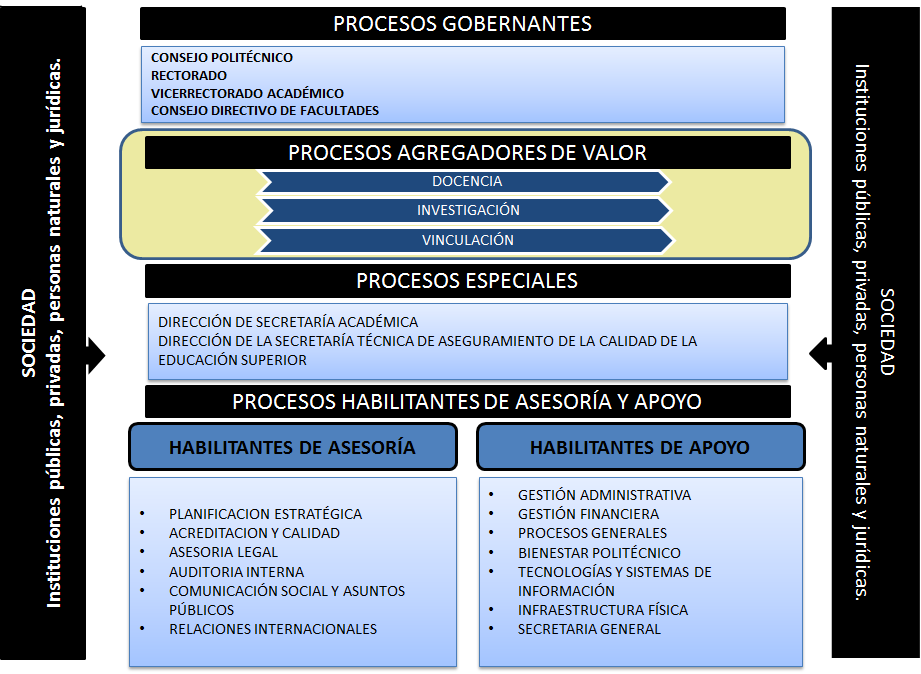 CAPÍTULO II ESTRUCTURA ORGANIZACIONAL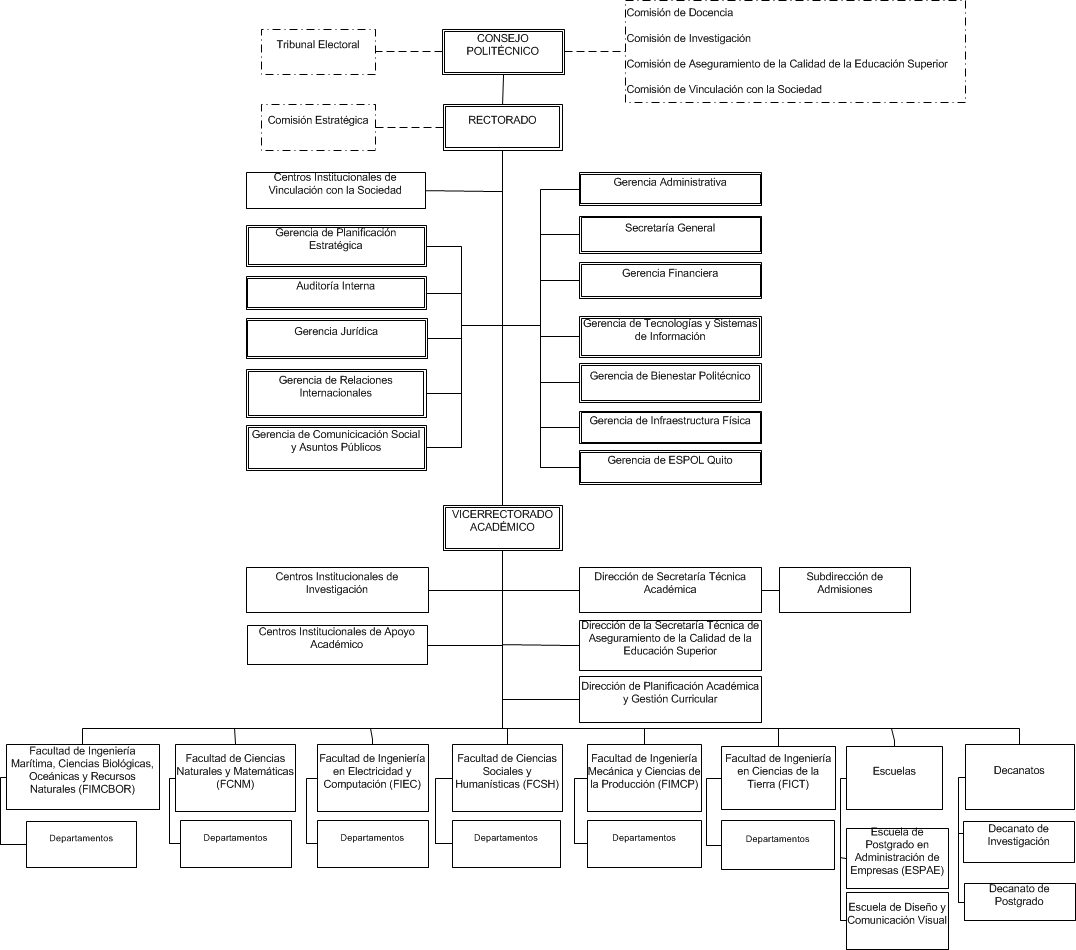 Artículo 23.- La estructura organizacional por procesos de la Escuela Superior Politécnica del Litoral se alinea con su misión y se sustenta en la filosofía y enfoque de procesos, productos y servicios, con el propósito de asegurar su ordenamiento orgánico, fija la gestión institucional y sus interrelaciones formales.CAPÍTULO III DESCRIPCIÓN DE LOS PROCESOS POR UNIDADES PROCESOS GOBERNANTES La descripción; así como las atribuciones y responsabilidades de cada uno de los órganos gobernantes se detallan en el Estatuto de la Escuela Superior Politécnica del Litoral.PROCESOS HABILITANTES DE ASESORIA GERENCIA DE PLANIFICACIÓN ESTRATÉGICA Misión: Promover y coordinar la gestión estratégica institucional, a través de procesos técnicos y sistemáticos de planificación, con la finalidad de cumplir con los objetivos y metas institucionales definidas por las autoridades de la ESPOL; así como los determinados en la Constitución y Plan Nacional para el Buen Vivir (PNBV).Nivel de Reporte: El Gerente de Planificación Estratégica reporta al Rector. Atribuciones y Responsabilidades:Estructurar en conjunto con las unidades académicas y administrativas los planes estratégicos, plurianuales de inversión y operativos de la ESPOL;Proponer para aprobación del Consejo Politécnico el plan estratégico institucional y sus reformas;Coordinar con la Secretaría Nacional de Planificación y Desarrollo (SENPLADES) y el Ministerio de Finanzas las acciones requeridas durante el ciclo de los programas y proyectos de inversión para la Institución;Establecer técnicas, metodologías, modelos, instrumentos y procedimientos que posibiliten la operatividad de los procesos de planificación estratégica y operativa institucional;Prestar asesoría, asistencia técnica y capacitación para el desarrollo de los procesos de planificación de la gestión institucional;Asesorar en la generación de los planes operativos y su ingreso en la herramienta para seguimiento y evaluación;Velar por la implementación, control y evaluación de resultados de los proyectos establecidos por las unidades, alineados con la estrategia institucional y que constan en el POA respectivo;Solicitar a la máxima autoridad la contratación de especialistas para que realicen estudios de prefactibilidad y factibilidad que requiere la institución.Evaluar la ejecución y rendimiento de los diferentes programas y proyectos que constan en el POA respectivo;Coordinar con la Gerencia Financiera el seguimiento de la ejecución presupuestaria de los proyectos estratégicos y operativos;Elaborar el Informe Anual de “Rendición de cuentas” del Rector; y,Las demás responsabilidades inherentes a la naturaleza de su cargo que le sean asignadas por el Rector.Coordinación EstratégicaPlanificar, organizar y supervisar las actividades de planificación estratégica. Realizar el seguimiento y evaluación de los indicadores del proceso de Planificación Estratégica.Determinar y tipificar el grado de consistencia de la información proporcionada por las unidades y centros institucionales con el fin de alinearla a la planificación estratégica institucional.Planificar,  coordinar y controlar las diferentes actividades contempladas en el Plan Operativo Anual.Realizar consultas a SENPLADES  y Ministerio de Finanzas en relación con las directrices metodológicas de la planificación institucional. Elaborar informes especializados sobre la evaluación semestral del plan operativo anual.Dirigir la preparación y sistematización de  la información solicitada por SENPLADES en relación  con el Plan Plurianual Institucional y Planes Operativos Anuales. Administrar la plataforma informática del Plan Operativo Anual.Las demás responsabilidades inherentes a la naturaleza de su cargo que le sean asignadas por el Gerente de Planificación Estratégica. Jerarquía del Proceso: Habilitante AsesorResponsable: Gerente de Planificación EstratégicaMacroproceso: PlanificaciónProcesos a Cargo: Planificación de la UnidadPlanificación Institucional y Coordinación EstratégicaRendición de Cuentas y TransparenciasGestión de ProyectosMetodologías de PlanificaciónAtención de Requerimientos de Organismos ExternosGERENCIA DE RELACIONES INTERNACIONALES.Misión: Gestionar convenios y establecer relaciones y canales de comunicación con Universidades y Organismos Extranjeros y Nacionales, con el fin de posicionar internacionalmente a la ESPOL.Nivel de Reporte: El Gerente de Relaciones Internacionales reporta al RectorAtribuciones y Responsabilidades:Promover y apoyar el intercambio de profesores y estudiantes para realizar estudios superiores y desarrollar mecanismos de colaboración en proyectos de investigación entre la ESPOL y universidades, instituciones, centros de investigación, y corporaciones extranjeras;Desarrollar y ejecutar programas de cooperación interinstitucional en áreas de interés de la sociedad;Vincular a la ESPOL con las mejores universidades del mundo, a través de la firma de convenios de cooperación e intercambio;Desarrollar las mejores estrategias, procesos y protocolos para fortalecer la presencia de la ESPOL en países extranjeros;Realizar el seguimiento a los profesores becarios de la institución;Entablar vínculos permanentes entre los diferentes actores comprometidos con la misión y visión de la ESPOL, a través de seminarios, congresos y simposios internacionales;Impulsar mecanismos de cooperación entre la ESPOL y cámaras de comercio, instituciones, corporaciones y organismos gubernamentales y no gubernamentales del extranjero;Establecer afiliaciones en foros permanentes y en organismos internacionales especializados, afines con la misión y visión de la ESPOL;Facilitar el desarrollo de negocios y comercio entre empresarios ecuatorianos y de países extranjeros, a través del apoyo a misiones comerciales y de programas de entrenamiento y capacitación; y,Las demás responsabilidades inherentes a la naturaleza de su cargo que le sean asignadas por el Rector.Jerarquía del Proceso: Habilitante AsesorResponsable: Gerente de Relaciones InternacionalesMacroproceso: Relaciones Internacionales Procesos a Cargo: Planificación de la UnidadMovilidad y Cooperación InternacionalGERENTE DE COMUNICACIÓN SOCIAL Y ASUNTOS PÚBLICOS.Misión: Realizar actividades de extensión orientadas a vincular el trabajo académico de la ESPOL con todos los sectores de la comunidad; fomentar, promover y difundir la cultura, la creación artística y la conservación del patrimonio cultural del país. Comunicar interna y externamente las actividades desarrolladas por la ESPOL y sugerir planes estratégicos de comunicación para mejorar la imagen institucional. Nivel de Reporte: El Gerente de Comunicación Social y Asuntos Públicos reporta al Rector. Atribuciones y ResponsabilidadesEstrechar los vínculos entre la sociedad y la ESPOL, basados en la potencialidad académica y cultural de la Institución;Coordinar con las diferentes unidades la retroalimentación de hechos y logros relevantes con fines de difusión;Coordinar la operación y la elaboración de contenidos de ESPOL y Radio ESPOL;Incrementar la producción editorial de la ESPOL;Facilitar la prestación de servicios científicos-técnicos y la capacitación de recursos humanos que requieran los sectores productivos y los organismos públicos del Ecuador y la comunidad en general;Analizar y establecer los canales de comunicación social más idóneos entre la Institución y las personas naturales y jurídicas del país, con las que la ESPOL mantiene relaciones propias de su naturaleza;Organizar una red de colaboración interinstitucional para poder asistir a aquellas personas que sufren de discapacidad;Gestionar una mayor integración de la ESPOL en la sociedad ecuatoriana, consiguiendo la participación de un mayor número de socios comunitarios;Administrar la información institucional y definir las políticas de comunicación y difusión a través de medios internos y externos;Establecer las políticas y lineamientos institucionales de imagen corporativa y protocolo de la ESPOL;Organizar y coordinar foros, mesas redondas, congresos, ruedas de prensa y otras actividades de desarrollo cultural y extensión universitaria;Planificar, organizar, ejecutar y supervisar actividades de programas culturales a través de los diferentes talleres existentes;Coordinar con las diferentes unidades la actualización del portal electrónico institucional;Administrar la página web institucional; y,Las demás responsabilidades inherentes a la naturaleza de su cargo que le sean asignadas por el Rector.Jerarquía del Proceso: Habilitante Asesor Responsable: Gerente de Comunicación Social y Asuntos PúblicosMacroproceso: Asuntos Públicos y de Comunicación  Procesos a Cargo:Planificación de la UnidadImagen InstitucionalAdministración de la Página WebImprentaGERENCIA JURÍDICAMisión: Asesoramiento y apoyo jurídico en los procesos de contratación pública y control legal de los contratos suscritos. Llevar adelante el patrocinio legal y la defensa jurídica de los procesos jurídicos y administrativos que se instauren por la ESPOL o contra ella.Nivel de Reporte: El Gerente Jurídico reporta al Rector.   Atribuciones y ResponsabilidadesRepresentar judicialmente a la ESPOL;Responder consultas jurídicas que realizan las distintas unidades de la ESPOL y las empresas públicas creadas por la ESPOL;Elaborar y establecer políticas, normas y procedimientos en materia jurídica;Dirigir lo relacionado con la elaboración de los contratos, convenios y otros documentos jurídicos que celebra la ESPOL;Efectuar el seguimiento y control de la ejecución de los contratos celebrados por la ESPOL;Sugerir o recomendar las decisiones que deben adoptar los organismos de la ESPOL, en materia legal;Integrar con voz y sin voto la Comisión Técnica establecida en la Ley Orgánica del Sistema Nacional de Contratación Pública;Elaborar los informes jurídicos cuando se requiera hacer consultas al INCOP, Procuraduría del Estado u cualquier otra entidad pública que lo requiera;En el ejercicio de sus funciones deberá acudir a instituciones públicas o las cortes de justicia donde se tramiten procesos o casos de la ESPOL;Cumplir comisiones dentro y fuera del país sobre asuntos de naturaleza legal que se le asigne e informar sobre su desarrollo;Cumplir con cualquier actividad que esté dentro de la naturaleza de su cargo y que fuere solicitad por el Rector de la ESPOL;Las diversas actividades se realizarán por medio de las siguientes unidades de apoyo:Patrocinio Jurídico y Relaciones LaboralesPatrocinar a la ESPOL en todos los juicios, trámites judiciales y administrativos en las que tenga que intervenir como actora, demandada, tercerista, en las que se incluyen las acciones de Protección;Coordinar la defensa de las causas judiciales o administrativas con otros organismos públicos cuando tenga relación con los intereses institucionales;Conocer e informar permanentemente sobre el estado de los procesos judiciales de la ESPOL en trámites;Elaborar y gestionar la inscripción de los contratos regidos por el Código de Trabajo, en el Ministerio de Relaciones Laborales;Revisar contratos de prestación de servicios civiles que se requiera contratar, a través de Talento Humano;Cumplir con cualquier actividad que dentro de la naturaleza de su cargo fuese solicitada por el Gerente Jurídico o por autoridades de la ESPOL.Reclamaciones en la Ejecución de ContratosIntervenir en el seguimiento y control de la ejecución de los contratos celebrados por la ESPOL tomando las medidas correspondientes en los casos de incumplimiento de contrato por parte de los contratistas;Revisar el aspecto jurídico de los documentos precontractuales (pliegos) para los procedimientos de contratación pública que se realicen en la institución de conformidad con la Ley Orgánica del Sistema Nacional de Contratación Pública y su Reglamento;Colaborar en la revisión del cumplimiento de los documentos necesarios para el inicio de procesos de contratación pública;Revisar los contratos que se generen en virtud de la adjudicación resuelta en los procesos de contratación pública;Elaborar los contratos de concesión de locales de la ESPOL;Cumplir con cualquier actividad que esté dentro de la naturaleza de su cargo y que fuere solicitada por el Gerente Jurídico o por autoridades de la ESPOL.Normas y SistemasElaborar las normas, instructivos y reglamentos, decretos y resoluciones relativas al funcionamiento de las distintas unidades de la ESPOL;Informar oportunamente a las autoridades y funcionarios de la ESPOL sobre leyes, reglamentos, normas, resoluciones del INCOP, decretos presidenciales, etc;Mantener actualizados a las autoridades y funcionarios de la ESPOL sobre la legislación y demás disposiciones legales relacionadas con el desarrollo de la educación superior y cualquier otra materia que sea de interés de la ESPOL;Cumplir con cualquier actividad que esté dentro de la naturaleza de su cargo y que fuere solicitada por el Gerente Jurídico o por autoridades de la ESPOL.Asistencia Jurídica y CoordinaciónColaborar con el Gerente Jurídico y Director de Asesoría Jurídica en la realización de trámites judiciales y administrativos dentro y fuera de la Institución;Actuar de Secretario en los Sumarios Administrativos que se siguiera en contra de profesores, funcionarios, trabajadores y alumnos según el reglamento respectivo;Participar en los remates de bienes de la ESPOL, en calidad de Secretario, conforme los reglamentos especiales;Preparar de la Gerencia Jurídica;Ser responsable de la recepción y retiro de las notificaciones en el casillero judicial de la ESPOL;Actuar de Secretario en el Tribunal Electoral;Cumplir con cualquier actividad que esté dentro de la naturaleza de su cargo y que fuere solicitada por el Gerente Jurídico o por autoridades de la ESPOL.Jerarquía del Proceso: Habilitante de AsesoríaResponsable: Gerente Jurídico Macroproceso: Asesoría Legal Procesos a Cargo:Planificación de la UnidadAsesoría Legal de Contratación PúblicaPatrocinio Jurídico y Relaciones LaboralesReclamaciones en la ejecución de contratosNormas y sistemasAtención de Requerimientos de Organismos ExternosDIRECCIÓN DE ASESORÍA LEGAL DE CONTRATACIÓN PÚBLICAMisión: Dar asesoría y apoyo jurídico en los procesos de contratación pública y control legal de los contratos suscritos. Nivel de Reporte: El Director o Directora de Asesoría Legal de Contratación Pública reporta al Gerente Jurídico. Atribuciones y ResponsabilidadesDar soporte y asesoría legal en los procesos de contratación pública que se lleven a cabo en la ESPOL conforme lo establecido en la Ley Orgánica del Sistema Nacional de Contratación Pública y su Reglamento;Revisar el aspecto jurídico de los documentos precontractuales (pliegos) para los procedimientos de contratación pública que se realicen en la institución de conformidad con la Ley Orgánica del Sistema Nacional de Contratación Pública y su Reglamento;Revisar el cumplimiento  de los documentos necesarios para el inicio de procesos de contratación pública y sugerir cambios para su perfeccionamiento, de ser el caso;Intervenir en la elaboración de los informes jurídicos que deba elaborar el Gerente Jurídico por consultas al INCOP y cualquier otra institución del Estado, cuando se refiere a temas de contratación pública;Actuar como Secretaria de la Comisión Técnica en los procedimientos de Contratación Pública y elaborar las actas de las sesiones del Comité;Revisar los contratos que se generen en virtud de la adjudicación resuelta en los procesos de contratación pública;Colaborar en el seguimiento y control de la ejecución de los contratos celebrados por la ESPOL;Cumplir con cualquier actividad que esté dentro de la naturaleza de su cargo y que fuere solicitada por el Gerente Jurídico o por autoridades de la ESPOL.Jerarquía del Proceso: Habilitante de AsesoríaResponsable: Director o Directora de Asesoría Legal de Contratación PúblicaMacroproceso: Contratación Pública Procesos a Cargo:Planificación de la UnidadAsesoría Legal de Contratación PúblicaAtención de Requerimientos de Organismos Externos AUDITORÍA INTERNAMisión: Proporcionar asesoría técnica a las autoridades, niveles directivos, servidores y trabajadores; controlar y evaluar permanentemente la gestión administrativa y financiera, combatiendo las actuaciones dudosas o culposas que desnaturalicen los procedimientos regulados por leyes y reglamentos. Facilitar análisis objetivos, evaluaciones y recomendaciones sobre las operaciones examinadas. Nivel de Reporte: El encargado de la unidad de Auditoría Interna reporta a la Contraloría General del Estado y presenta los resultados de las auditorías y exámenes especiales al Rector. Atribuciones y ResponsabilidadesElaborar el Plan Anual de Auditoría Interna de conformidad con lo previsto en la Ley Orgánica de la Contraloría General del Estado y su Reglamento, en el Código Orgánico de Planificación y Finanzas Públicas, y demás normativa inherente a la auditoría gubernamental; Ejecutar el Plan Anual de Auditoría Interna y generar los correspondientes informes y someterlos a conocimiento de la Contraloría General del Estado, del Rector, del Vicerrector Académico, del Gerente Administrativo, del Gerente Financiero, del Gerente de Tecnologías y Sistemas de Información y del Gerente de Planificación de Infraestructura Física, así como de los responsables de las unidades administrativas auditadas;Realizar auditorías de gestión, exámenes especiales planificados y no previstos, previa autorización de la Contraloría General del Estado; Elaborar informes, memorando de antecedentes y síntesis de resultados, relacionados con la ejecución de exámenes especiales, auditoría de gestión, asesorías y de participación;Efectuar el seguimiento de las recomendaciones que consten en los informes de auditoría interna, considerando la continuidad de las acciones correctivas dispuestas por las máximas autoridades; y,Evaluar la eficacia del sistema de control interno, la administración de riesgos institucionales y la efectividad de las operaciones. Jerarquía del Proceso: Habilitante Asesor Responsable: 	Auditor Interno Macroproceso: Auditoría Interna Procesos a Cargo: Auditoría InternaPROCESOS ACADÉMICOS ESPECIALESDIRECCIÓN DE LA SECRETARÍA TÉCNICA DE ASEGURAMIENTO DE LA CALIDAD DE LA EDUCACIÓN SUPERIOR.Misión: Asegurar el cumplimiento de estándares de calidad en los ámbitos académico y de gestión, a nivel nacional e internacional.Nivel de Reporte: El Director de la Secretaría Técnica de Aseguramiento de la Calidad de la Educación Superior reporta al Vicerrector Académico o Vicerrectora Académica. Atribuciones y ResponsabilidadesDiseñar, coordinar y supervisar los procesos de autoevaluación y acreditación institucional;Diseñar, coordinar y supervisar los procesos de autoevaluación y acreditación por carreras y programas;Dirigir la formulación de los planes y políticas de los procesos de autoevaluación y acreditación, su ejecución y análisis de los resultados;Planificar y gestionar la comunicación interna y externa de la información generada por los procesos de evaluación para brindar asesoría en dichos procesos a nivel institucional; Identificar los requerimientos de mejora de procesos y servicios;Definir la estandarización de los procesos que optimicen recursos y faciliten la operatividad institucional;Coordinar y ejecutar la capacitación, difusión e implementación de las mejoras en los procesos y nuevos productos;Asesorar a las autoridades institucionales en el mejoramiento continuo de los procesos institucionales;Establecer estándares e indicadores de medición, que fomenten el mejoramiento continuo de los procesos;Coordinar con las unidades académicas y administrativas el establecimiento de indicadores de gestión, metas y otras especificaciones para el control de servicio; y,Las demás responsabilidades inherentes a la naturaleza de su cargo que le sean asignadas por el Rector.Jerarquía del Proceso: Proceso Académico EspecialResponsable: Director de la Secretaría Técnica de Aseguramiento de la Calidad de la Educación Superior.Macroproceso: Mejoramiento ContinuoProcesos a Cargo: Planificación de la UnidadAcreditación y CalidadGestión por ProcesosAtención de Requerimientos de Organismos ExternosDIRECCIÓN DE LA SECRETARÍA TÉCNICA ACADÉMICAMisión: Apoyar la gestión académica institucional; organizar la base de datos académicos; emitir certificaciones del desempeño académico de los estudiantes; refrendar títulos; y, las demás que determine el Consejo Politécnico, el Rector o Rectora y las que constaren en el Manual Orgánico Funcional.Nivel de Reporte: El Director de la Secretaría Técnica Académica reporta al Rector o Rectora y Vicerrector Académico o Vicerrectora Académica. Atribuciones y ResponsabilidadesCoordinar la admisión de nuevos estudiantes en la ESPOL;Administrar el sistema académico;Crear matrículas;Emitir informes sobre el cumplimiento de ingresos de calificaciones al sistema académico;Emitir certificados de registro de asistencia a clases y aprobación de materias;Emitir títulos refrendados e inscribir los mismos en el SENESCYT;Emitir padrones electorales estudiantiles;Coordinar con las unidades académicas la realización de estudios para fortalecer las carreras existentes;Establecer la inversión por alumno que debe efectuar la ESPOL para la formación de profesionales en las diferentes carreras de pregrado;Las demás responsabilidades inherentes a la naturaleza de su cargo que le sean asignadas por el Vicerrector Académico.Jerarquía del Proceso: Proceso Académico EspecialResponsable: Director de la Secretaría Técnica AcadémicaMacroproceso: Secretaría Técnica Académica Procesos a Cargo: Secretaría Técnica AcadémicaAdmisión y Registro Estudiantil DIRECCIÓN DE PLANIFICACIÓN ACADÉMICA Y GESTIÓN CURRICULARLa misión, atribuciones, responsabilidades y productos constarán en el reglamento que regulará el gobierno Institucional. CENTRO DE INVESTIGACIONES Y SERVICIOS EDUCATIVOS (CISE)La misión, atribuciones, responsabilidades y procesos constarán en su respectivo reglamento. CENTRO DE INFORMACIÓN BIBLIOTECARIA (CIB)La misión, atribuciones, responsabilidades y procesos constarán en su respectivo reglamento. PROCESOS AGREGADORES DE VALOR: DOCENCIAFACULTADMisión: Las Facultades organizan la vida académica institucional, esto es, las funciones de docencia, investigación y vínculos con sus procesos interrelacionados, a través de los  departamentos y centros de investigación.Los Departamentos pertenecen a las Facultades y se organizan por área del conocimiento; su principal función es hacer investigación y docencia de grado y postgrado; reportan ante el Consejo Directivo de la respectiva Facultad. Las carreras de grado y los programas de postgrado son ejes transversales a los departamentos y centros de investigación; son de carácter institucional, cuya gestión la lideran los coordinadores que serán designados por el decano o decana de la Facultad a la que pertenece los departamentos que más tributan a la carrera o programa.Las atribuciones y responsabilidad de los coordinadores de carreras de grado y programas de postgrado y de los directores de departamentos constarán en el Reglamento de Régimen Académico Interno.Los aspectos relacionados a las Facultades, Centros Específicos de Docencia y los Decanatos de Investigación, Postgrado, Escuelas y los demás que creare el Consejo Politécnico, constarán en el Reglamento de Facultades y más unidades académicas.ESCUELAMisión: Contribuir a mejorar la capacidad empresarial de las organizaciones privadas, públicas y sin fines de lucro del Ecuador, así como su inserción en la economía global, impartiendo educación de postgrado a profesionales en ejercicio con énfasis en el emprendimiento, la ética y la responsabilidad social. Enriquecer la educación a través de la investigación aplicada y la participación en proyectos de desarrollo y consultoría; y,La Escuela de Diseño y Comunicación Visual es una unidad académica de la ESPOL, creada para formar profesionales de hasta cuarto nivel, ejecutar investigación o hacer prestación de servicios y extensión politécnica, y ofertar carreras y programas para atender demandas específicas de la sociedad.PROCESOS AGREGADORES DE VALOR: INVESTIGACIÓNCENTROS INSTITUCIONALES DE INVESTIGACIÓNMisión: Los centros de investigación se organizan en función de las líneas de investigación de la ESPOL; la función primordial es realizar investigación científica y tecnológica; además, transferirán  conocimientos e innovaciones a la sociedad y colaborarán con la docencia de grado y postgrado que realizan los departamentos.Habrá centros que pertenecen a determinada Facultad y centros de carácter institucional. Los centros de Facultad reportan ante el Consejo Directivo a través del decano y los institucionales ante el Consejo Politécnico, a través del Vicerrector Académico.Las atribuciones y responsabilidad de los directores de centros de investigación constarán en el Reglamento de Régimen Académico Interno.PROCESOS AGREGADORES DE VALOR: VINCULOS CON LA SOCIEDADCENTROS INSTITUCIONALES DE VINCULACIÓN CON LA SOCIEDADMisión: Planificar, organizar, dirigir, ejecutar y evaluar acciones relacionadas con el servicio a la comunidad, capacitación comunitaria, asesoría y consultoría y la producción de bienes y/o servicios, se propenderá para beneficiar a sectores rurales y marginados de la población con la finalidad de apoyar a un desarrollo económico y social más justo.Las atribuciones y responsabilidad de los directores de centros de vinculación con la sociedad constarán en sus respectivos reglamentos.7.  PROCESOS HABILITANTES DE APOYO 7.1. GERENCIA ADMINISTRATIVA Misión: Gestionar y administrar los procesos de talento humano, servicios administrativos y de mantenimiento de infraestructura física y deportivas, de seguridad físicas y de seguridad industrial; así como coordinar la consecución de los planes, programas y proyectos necesarios para el desarrollo administrativo de la ESPOL.Nivel de Reporte: El Gerente Administrativo o Gerente Administrativa reporta al Rector o Rectora.Atribuciones y ResponsabilidadesAsesorar en la adopción de políticas, normas y procedimientos para la administración de los recursos humanos y físicos;Dirigir y coordinar los estudios relacionados con la organización interna de la ESPOL, la conformación del equipo humano y el diseño de escalas de salario;Dirigir y coordinar los programas de mejoramiento de los procedimientos operativos;Dirigir, coordinar y controlar el establecimiento de sistemas y procedimientos para la selección, inducción, reinducción, evaluación, capacitación y promoción de los servidores y trabajadores;Coordinar el mantenimiento de los recursos físicos y provisión de suministro de  bienes muebles e inmuebles que requiera la Institución para su funcionamiento;Administrar la utilización y mantenimiento de la infraestructura física de la ESPOL;Controlar el adecuado abastecimiento y suministro de bienes, materiales y servicios requeridos;Garantizar la logística y seguridad para el personal de la Institución;Garantizar el cumplimiento de normas, políticas y procedimientos para la adquisición de los bienes, materiales y servicios dentro de su competencia;Garantizar la seguridad física de las instalaciones e infraestructura de la ESPOL;Autorizar y legalizar los gastos que se hicieren de acuerdo con el presupuesto asignado a su Gerencia y dentro de la cuantía que se establezca en el “Reglamento General para la Contratación de la Adquisición de Bienes Muebles, Ejecución de Obras y Prestación de Servicios no Regulados por la Ley de Consultoría”;Autorizar y legalizar los gastos inherentes a las atribuciones delegadas por el Rector mediante las respectivas disposiciones y dentro de las cuantías permitidas por la Ley;Colaborar con el Rector en el manejo técnico y operativo de los procesos habilitantes de apoyo y en la gestión administrativa de la Institución;Presentar al Rector el plan anual de contrataciones de la Institución con sus correspondientes reprogramaciones y evaluaciones; y,Las demás responsabilidades inherentes a la naturaleza de su cargo que le sean asignadas por el Rector. Jerarquía del Proceso: Habilitante de Apoyo Responsable: Gerente de Administrativo o Gerente AdministrativaMacroprocesos: Administración del Talento Humano   Adquisiciones y Suministros   Servicios Generales  Seguridad y Salud Ocupacional7.1.1 DIRECCIÓN DE TALENTO HUMANO Misión: Impulsar el desarrollo del talento humano como factor clave de éxito de la organización y gestión institucional, con altos niveles de eficiencia y eficacia, para coadyuvar en el logro de la misión de la gestión institucional. Nivel de Reporte: La Director de Talento Humano reporta al Gerente Administrativo.Atribuciones y ResponsabilidadesCumplir y hacer cumplir las disposiciones legales constantes en la LOSEP, su reglamento general, Código del Trabajo, normas técnicas emitidas por el Ministerio de Relaciones Laborales y demás políticas dentro del área de su competencia;Administrar y fortalecer al talento humano de la ESPOL con la finalidad de potencializar sus destrezas y habilidades;Elaborar proyectos de estructura, normativa interna, manuales e indicadores de gestión del talento humano;Elaborar y aplicar los manuales de descripción, valoración y clasificación de puestos institucionales, con enfoque en la gestión por competencias laborales;Estructurar la planificación anual del talento humano institucional;Asesorar y prevenir sobre la correcta aplicación de la normativa legal en materia de administración de talento humano;Establecer estrategias que posibiliten el desarrollo institucional y de bienestar social de los servidores y trabajadores;Administrar el Sistema Informático Integrado de Talento Humano y Remuneraciones de la Institución;Elaborar el distributivo de sueldos a ser presentado al Ministerio de Finanzas;Garantizar la aplicación de las políticas de pago de las remuneraciones;Presentar estrategias para el manejo de gestión de los subsistemas de desarrollo institucional y bienestar social;Formular instrumentos, normas y políticas técnicas de administración de desarrollo institucional y bienestar social;Presentar informes técnicos relacionados con la administración de talento humano;Coordinar anualmente la capacitación de las y los servidores y trabajadores;Aplicar el subsistema de selección de personal para los concursos de méritos y oposición;Realizar bajo su responsabilidad los procesos de movimientos de personal y aplicar el régimen disciplinario con sujeción a la normativa que regula esta materia;Realizar la evaluación de desempeño, considerando la naturaleza institucional y el servicio que prestan las servidoras y servidores a los usuarios externos e internos; y,Las demás responsabilidades establecidas en la LOSEP, su Reglamento General y demás que le sean asignadas por el Rector.Jerarquía del Proceso: Habilitante de Apoyo Responsable: Director de Talento HumanoMacroproceso: Administración del Talento Humano Procesos a Cargo:Planificación de la UnidadBienestar SocialCalidad y Servicio al UsuarioDesarrollo de Talento HumanoGestión de PersonalAtención de Requerimientos de Organismos Externos7.1.2. DIRECCIÓN DE ADQUISICIONES Y SUMINISTROSMisión: Gestionar la adquisición oportuna de bienes y suministros a proveedores calificados, conforme especificaciones requeridas por las diferentes unidades. Nivel de Reporte: El Director de Adquisiciones y Suministros reporta al Gerente Administrativo.Atribuciones y ResponsabilidadesElaborar el Plan Anual de Contrataciones de Bienes - PAC institucional;Proponer políticas para viabilizar el proceso de elaboración del PAC;Verificar que el PAC se encuentre conciliado con el presupuesto institucional;Evaluar el cumplimiento y ejecución del PAC;Ejecutar de los procedimientos para la contratación de bienes se efectúen en concordancia con la Ley Orgánica del Sistema Nacional de Contratación Pública, su reglamento general y demás normas conexas;Controlar y realizar el seguimiento de los procesos de compras publicados en el portal de compras públicas;Mantener registros de contactos de proveedores para contrataciones de ínfima cuantía y emergencia;Realizar el análisis del flujo de recepción, almacenamiento, abastecimiento y entrega de materiales e insumos a las diferentes unidades;Presentar evaluaciones periódicas de los procedimientos de compra, entrega y recepción de insumos; de stock mínimo de materiales e insumos; de documentos contables de soporte de adquisiciones;Elaborar informes mensuales  de administración de proveeduría, inventario de suministros y materiales;Realizar la importación de bienes conforme disposiciones legales;Evaluar ofertas de bienes y servicios, de acuerdo a la LOSNCP, que respondan a las necesidades institucionales;Efectuar las contrataciones por adquisiciones de bienes, de acuerdo al monto de autorización de gasto, aprobadas por los órganos competentes de la Institución, conforme a las normas legales reglamentarias vigentes;Controlar y efectuar el seguimiento de los contratos de adquisiciones de bienes celebrados por la Institución; Controlar el adecuado abastecimiento y suministro de bienes y materiales requeridos a nivel Institucional; y,Las demás responsabilidades inherentes a la naturaleza de su cargo que le sean asignadas por el Rector.Jerarquía del Proceso: Habilitante de Apoyo Responsable: Director de Adquisiciones y SuministrosProcesos a Cargo:Planificación de la UnidadPlan Anual de Compras InstitucionalAdquisición de BienesGestión de InventariosAtención de Requerimientos de Organismos Externos7.1.3. DIRECCIÓN DE SERVICIOS GENERALESMisión: Evaluar las necesidades, planificar y ejecutar un sistema de mantenimiento y seguridad de las instalaciones físicas, bienes muebles e inmuebles de la Institución. Nivel de Reporte: El Director de Servicios Generales reporta al Gerente Administrativo.Atribuciones y ResponsabilidadesPlanificar y controlar el uso óptimo del espacio físico de las dependencias de la Institución y coordinar la ejecución de adecuaciones que se requieran;Organizar y controlar la distribución, utilización, mantenimiento y custodia de los vehículos de la Institución, de conformidad con las normas legales y reglamentarias vigentes;Programar, dirigir y evaluar la ejecución de actividades relacionadas con los servicios de apoyo administrativo que permitan el funcionamiento eficaz de las unidades de apoyo de la Institución;Mantener la infraestructura vial, eléctrica, agua potable, aguas servidas y alcantarillado, voz y datos y las edificaciones, en condiciones adecuadas;Realizar los trabajos correctivos y de mejora solicitadas por las diferentes unidades en el área de su competencia;Planificar, organizar, dirigir y supervisar las gestiones de seguridad y protección en el interior de la Institución;Brindar de manera adecuada y oportuna los servicios de conserjería, mensajería y movilización para atender asuntos institucionales; y,Las demás responsabilidades inherentes a la naturaleza de su cargo que le sean asignadas por el Gerente Administrativo.Jerarquía del Proceso: Habilitante de Apoyo Responsable: Director de Servicios GeneralesMacroproceso: MantenimientoProcesos a Cargo:Planificación de la UnidadMantenimiento de Bienes Muebles, Inmuebles, Infraestructura Física y EquiposMacroproceso: ServiciosProcesos a Cargo:PlanificaciónGestión de ServiciosSeguridad Institucional7.1.4. DIRECCIÓN DE SEGURIDAD Y SALUD OCUPACIONALMisión: Planificar, gestionar y administrar los recursos con el objetivo de levantar los niveles de autoprotección en temas de seguridad física, industrial y de salud ocupacional. Nivel de Reporte: El Director de Seguridad y Salud Ocupacional reporta al Gerente Administrativo.Atribuciones y ResponsabilidadesAsesorar a los directivos en aspectos relacionados con la Seguridad y Salud Ocupacional;Fomentar una cultura proactiva en sus operaciones, a través de la inducción y los procedimientos seguros de trabajo;Velar por la seguridad y protección de las personas de la Institución;Preparar el análisis de situaciones de riesgo, la planificación y programación de las actuaciones precisas para la implementación y realización de los servicios de seguridad;Proponer sistemas de Seguridad y Salud Ocupacional que resulten pertinentes, así como la supervisión de su utilización, funcionamiento y conservación;Establecer procedimientos y programas adecuados orientados a un ambiente sano y seguro de trabajo;Promocionar a todos los niveles de la Institución un ambiente sano y seguro de trabajo;Velar por la observancia de la regulación de seguridad y riesgo de trabajo aplicable;Mantener actualizado el plan de seguridad y gestión de riesgo; Identificar las situaciones de riesgo y las vulnerabilidades así como las medidas de prevención; Promover y fomentar una cultura preventiva de riesgo; y,Las demás responsabilidades inherentes a la naturaleza de su cargo que le sean asignadas por el Rector.Jerarquía del Proceso: Habilitante de Apoyo Responsable: Director de Seguridad y Salud OcupacionalMacroproceso: Seguridad y Salud OcupacionalProcesos a Cargo:Planificación de la UnidadSeguridad y Salud OcupacionalPrevención de Riesgos y Desastres InstitucionalesAtención de Requerimientos de Organismos ExternosSECRETARÍA GENERAL Misión: Brindar asistencia técnica especializada en materia de su especialización, certificar y convocar los actos del Consejo Politécnico, certificar documentos institucionales, gestionar  y administrar el Archivo Central; además de las actas de sesiones, resoluciones, acuerdos, reglamentos y demás lineamientos expedidos por el Consejo Politécnico. Nivel de Reporte: La Secretaria General reporta al Rector. Atribuciones y ResponsabilidadesPromover proyectos tendientes a modernizar los sistemas y procedimientos de gestión documental, procurando servicios en línea, ágiles y eficientes, orientados a las simplificación de trámites y notificaciones electrónicas;Preparar, dirigir, coordinar, supervisar y controlar las actividades por trabajos documentales, de comunicaciones y archivo;Certificar los actos del Consejo Politécnico;Formular y recomendar políticas, normas y procedimientos para la correcta administración de la información y documentación administrativa de la ESPOL;Notificar, en los términos legales y reglamentarios, los actos que resuelvan el Rector y el Consejo Politécnico;Conferir certificados que den fe de la autenticidad de las resoluciones y demás documentación originada en la ESPOL, que sean legalmente requeridos y deban ser oficialmente entregados a clientes externos e internos;Ejercer la Secretaría de Consejo Politécnico; Elaborar actas, oficios o resoluciones que se genere en el Consejo Politécnico;Conservar y custodiar en condiciones adecuadas los archivos correspondientes al Consejo Politécnico;Aplicar los procedimientos de conservación y baja de documentados, digitalización y respaldo de archivos institucionales de conformidad con las disposiciones legales y reglamentarias vigentes;Tramitar la publicación en Registro Oficial de los actos administrativos que por Ley corresponda;Administrar los archivos y la documentación institucional; y,Las demás responsabilidades inherentes a la naturaleza de su cargo que le sean asignadas por el Rector.Jerarquía del Proceso: Habilitante AsesorResponsable: Secretario GeneralMacroproceso: Secretaría General  Procesos a Cargo: Planificación de la UnidadAdministración de la Secretaría AdministrativaAdministración y Custodia de Documentación y Archivos Físicos y DigitalesGERENCIA FINANCIERA Misión: Administrar eficaz y eficientemente los recursos financieros asignados a la Institución y aquellos que se generan por autogestión, proveer de información financiera veraz y oportuna para la toma de decisiones y desarrollar el sistema de planeación presupuestaria en la ESPOL.Nivel de Reporte: El Gerente Financiero o Gerente Financiera reporta al Rector o Rectora.	Atribuciones y ResponsabilidadesFormular y establecer las políticas, normas y procedimientos en materia financiera y de operaciones necesarias para el buen funcionamiento de la gestión de la Institución;Coadyuvar en la obtención de fondos y suministros de capital necesarios para el funcionamiento de la Institución;Dirigir la elaboración del presupuesto general de la Institución y controlar su ejecución, analizando el comportamiento del mismo;Asegurar que la programación, formulación, ejecución, evaluación y liquidación del presupuesto institucional se desarrolle con eficiencia, eficacia y efectividad;Vigilar la correcta aplicación y funcionamiento del control interno financiero;Controlar el cumplimiento y vigencia de las diferentes pólizas de seguro;Optimizar el uso de los recursos financieros de la Institución;Autorizar y legalizar los gastos que se hicieren de acuerdo con el presupuesto asignado a su Gerencia y dentro de la cuantía que se establezca en el “Reglamento General para la Contratación de la Adquisición de Bienes Muebles, Ejecución de Obras y Prestación de Servicios no Regulados por la Ley de Consultoría”;Autorizar y legalizar los gastos inherentes a las atribuciones delegadas por el Rector mediante las respectivas disposiciones y dentro de las cuantías permitidas por la Ley; y,Las demás responsabilidades inherentes a la naturaleza de su cargo que le sean asignadas por el Rector. Jerarquía del Proceso: Habilitante de ApoyoResponsable: Gerente Financiero o Gerente FinancieraMacroprocesos: Gestión Financiera 7.3.1. DIRECCIÓN DE GESTIÓN FINANCIERAMisión: Planificar y controlar el desarrollo de actividades operativas económico-financieras de la ESPOL. Nivel de Reporte: El Director de Gestión Financiera reporta al Gerente Financiero.Atribuciones y ResponsabilidadesCumplir y hacer cumplir las disposiciones legales en materia de administración financiera;Monitorear y evaluar la gestión económica-financiera mediante el análisis de indicadores económicos, política fiscal, estimaciones de ingresos y gastos y su estructura programática;Dirigir, planificar, coordinar, programar, ejecutar y controlar los procesos de la gestión financiera, de conformidad con las políticas emanadas por la autoridad y acorde con lo dispuesto en las leyes, normas y reglamentos pertinentes;Administrar y ejecutar los procedimientos y normas de seguridad para uso del sistema financiero del Estado;Elaborar informes de programación, formulación y evaluación presupuestaria conforme a los programas y proyectos;Ejecutar el ciclo presupuestario;Asesorar y orientar a las autoridades para la toma de decisiones en materia de administración financiera;Ejecutar el plan de constatación anual de activos fijos;Elaborar reportes periódicos de activos susceptibles de baja, donación o destrucción;Presentar de manera oportuna la proforma presupuestaria para el ejercicio fiscal;Determinar los requerimientos institucionales de contratación de seguros, participar en su formalización de conformidad con las normas legales y reglamentarias correspondientes y tramitar ante la compañía de seguros los reclamos u otros referidos a siniestros que afectan a activos; y,Las demás responsabilidades inherentes a la naturaleza de su cargo que le sean asignadas por el Rector.Jerarquía del Proceso: Habilitante de Apoyo Responsable: Director de Gestión FinancieraMacroproceso: FinancieroProcesos a Cargo:Planificación de la UnidadSegurosPresupuestoContabilidadTesoreríaControl de BienesAtención de Requerimientos de Organismos ExternosJerarquía del Proceso: Habilitante de Apoyo Macroproceso: Planificación y Control de Procesos FinancierosProcesos a Cargo:Planificación PresupuestariaGERENCIA DE TECNOLOGÍAS Y SISTEMAS DE INFORMACIÓN Misión: Planificar el desarrollo institucional en el campo de la infraestructura tecnológica, que se articulará con la planificación estratégica, planificación de infraestructura física y con las políticas y metas de la docencia, investigación, innovación, transferencia tecnológica y vínculos.Nivel de Reporte: El Gerente de Tecnologías y Sistemas de Información reporta al Rector o Rectora.Atribuciones y ResponsabilidadesProponer políticas, planes, programas, proyectos e instrumentos técnicos en los ámbitos de: automatización de procesos, tecnologías de la información, desarrollo institucional, innovación tecnológica, mejora de la eficiencia, eficacia y calidad. Facilitar la formulación y ejecución de políticas para la implementación de automatización de procesos, tecnologías de la información, desarrollo institucional e innovación tecnológica. Desarrollar planes de perfeccionamiento a los servidores de las unidades en: automatización de procesos, tecnologías de la información, desarrollo institucional e innovación tecnológica; Controlar y monitorear los actos administrativos relacionados con la automatización de procesos, tecnologías de la información, desarrollo institucional e innovación tecnológica. Administrar las relaciones con proveedores y usuarios de las TICs de la ESPOL; Participar en las reuniones del Comité de Tecnologías y Servicios de Información; Coordinar y ejecutar las actividades relacionadas con el mantenimiento y operación de los sistemas de información de la ESPOL; y, del mantenimiento y operación de la plataforma de hardware y comunicaciones que los soporta; Dar Seguimiento de las políticas de seguridad y niveles de confiabilidad de los sistemas, de la infraestructura informática y tecnológica de la información, definiendo estándares y controlando los niveles de acceso a los mismos; Asegurar la continuidad de los principales sistemas de información utilizados por las unidades de la ESPOL mediante la implementación de planes de contingencia; Administrar y controlar los bienes informáticos de la Institución; Jerarquía del Proceso: Habilitante de Apoyo Responsable:   Gerente de Tecnologías y Sistemas de Información  Macroproceso: Servicios Informáticos                         Servicios de Infraestructura y Seguridad Informática Procesos a Cargo: Planificación de la UnidadAutomatización de Procesos7.4.1. SUBGERENCIA DE SERVICIOS INFORMÁTICOS Misión: Planificar, ejecutar y mantener planes, programas y proyectos con el fin de proveer nuevas tecnologías que permitan optimizar la gestión institucional. Nivel de Reporte: El Subgerente de Servicios Informáticos  reporta al Gerente de Tecnologías y Sistemas de Información. Atribuciones y ResponsabilidadesAdministrar y articular el trabajo de las áreas de desarrollo, producción y administración de datos; Desarrollar políticas, estándares y normas de programación que se armonicen con los sistemas operativos y ambientales de desarrollo; Coordinar la implantación de nuevos sistemas y de las actualizaciones que respondan a las necesidades institucionales; Implantar soluciones informáticas eficientes y de calidad que garanticen su correcto funcionamiento; Dirigir las actividades de desarrollo y mantenimiento de sistemas conforme consta en las especificaciones de seguridad e integridad de los sistemas y datos; Mantener actualizado el inventario de software de las instalaciones y usuarios de los sistemas de información; Proporcionar herramientas, protocolos, procedimientos y entrenamiento para el área de soporte al usuario; Administrar las bases de datos institucionales; y, Jerarquía del Proceso: Habilitante de Apoyo Responsable:   Subgerente de Servicios Informáticos  Macroproceso: Administración de Recursos Tecnológicos Procesos a Cargo: 1.     Planificación de la Unidad2.       Administración de Desarrollo y Mantenimiento de Aplicaciones Tecnológicas 3.       Administración de Recursos Tecnológicos   7.4.2. SUBGERENCIA DE SERVICIOS DE INFRAESTRUCTURA TECNOLOGICA Y SEGURIDAD INFORMÁTICA   Misión: Propender a la implementación de infraestructura tecnológica con tecnología de punta y seguridad de las aplicaciones.   Nivel de Reporte: El Subgerente de Servicios de Infraestructura Tecnológica y Seguridad Informática reporta al Rector y al Gerente de Tecnologías y Sistemas de Información.   Atribuciones y Responsabilidades  Administrar y articular el trabajo de las áreas de infraestructura tecnológica, networking y seguridad informática; Planificar y supervisar las actividades de mantenimiento de hardware; Proporcionar protocolos, procedimientos y entrenamiento para el área de soporte al usuario; Diseñar y administrar el servicio de voz y video a nivel del campus; Diseñar y administrar los componentes pasivos y activos del backbone; Administrar la infraestructura de hardware y comunicaciones de la InstituciónAdministrar los servicios de internet, mail, DNS, acceso remoto, VPN, entre otros; Administrar servicios de comunicación digital como mensajería instantánea, videoconferencia, y demás; Administrar el espacio IP y nombres pertenecientes al dominio espol.edu.ec; Diseñar y planificar la infraestructura tecnológica y la adquisición de equipos y software para el backbone de la ESPOL, redes de datos y software; Elaborar plan de contingencia para recuperación y funcionamiento de las redes de datos luego de un siniestro; Implementar políticas de privacidad, de seguridad de aplicaciones y servicios, y de seguridad de redes; Planificar el desarrollo y la operación de las seguridades del backbone y las redes de la ESPOL; Velar por la seguridad de la información; y, Las demás responsabilidades inherentes a la naturaleza de su cargo que le sean asignadas por el Rector Jerarquía del Proceso: Habilitante de Apoyo Responsable:   Subgerente de Servicios de Infraestructura Tecnológica y Seguridad InformáticaMacroproceso: Infraestructura tecnológica y Seguridad Informática Procesos a Cargo: 1. Planificación de la Unidad2. Administración de Seguridad de Tecnologías de la Información 3. Administración de Recursos Tecnológicos de Contingencia 4. Administración de Comunicaciones  GERENCIA DE INFRAESTRUCTURA FÍSICA Misión: Planificar y coordinar el desarrollo de infraestructura física institucional de acuerdo a las necesidades, disponibilidad de recursos financieros y lineamientos establecidos por el Consejo Politécnico y la autoridad nominadora de ESPOL.Nivel de Reporte: El Gerente de Infraestructura Física reporta al Rector o Rectora.Atribuciones y ResponsabilidadesColaborar en la formulación de las políticas de desarrollo físico de la ESPOL;Elaborar el plan anual del desarrollo físico de la Institución, con base a los requerimientos de las unidades académicas y administrativas;Planificar, organizar, dirigir y controlar las actividades que desarrolla el personal que labora en la unidad de Infraestructura Física;Organizar las acciones que se deben tomar para la elaboración de los diseños completos de las obras que son autorizadas por la máxima autoridad para su ejecución, determinando los costos de todos los estudios;Disponer que se cumpla con la documentación técnica, normativas, autorizaciones y términos de referencia – TDR, que se requieren para los procesos de contratación de consultorías de estudios y diseños, relacionados con la infraestructura de la Institución, información que debe entregarse a la Dirección de Contratación Pública para que se cumpla con los procesos de contratación de consultorías;Recomendar a la máxima autoridad, la contratación de especialistas que realicen proyectos, estudios complementarios; así como la contratación de personal de apoyo para la elaboración de estudios técnicos;Supervisar el trabajo de personal de planta contratado para la elaboración de los documentos técnicos necesarios para la contratación de consultorías y ejecución de obras;Realizar la entrega a la máxima autoridad los estudios culminados y solicitar la autorización del costo de la partida presupuestaria para ejecución de la obra, señalando el tipo de proceso que debe cumplirse de acuerdo con la LOSNCP y su Reglamento;Facilitar el desarrollo de consultoría y obras contratadas por la ESPOL, coordinando reuniones con consultores, contratistas y responsables de unidades de la ESPOL.Intervenir  durante el proceso de ejecución de la obra, realizando revisiones periódicas para que se cumpla con los documentos precontractuales y contractuales técnicos y legales, así como participar en las soluciones técnicas a los problemas que se susciten en obra.Establecer costos estimados para las acciones de construcción, restauración, conservación, readecuación, ampliación o modificación de obra civil para el desarrollo de infraestructura institucional;Revisar, controlar y autorizar trámites de pago hacia la Gerencia Financiera, de las planillas por avance de obra, reajustes, incrementos de cantidades, rubros nuevos, de los contratos de obras y consultorías que se ejecuten y que cumplan con certificaciones presupuestarias para su pago;Gestionar ante la máxima autoridad el incremento de partidas de obra y consultorías, que permita autorizar al contratista la ejecución de rubros dentro de los porcentajes que establece la LOSNCP y su Reglamento;Elaborar informes técnicos que respalden acciones institucionales;Mantener informado a la máxima autoridad sobre el desarrollo de consultorías y obras;Supervisar el cumplimiento de disposiciones sobre facilidades de acceso y operación de instalaciones para personas minusválidas;Entregar a la Unidad correspondiente, toda la información técnica de la obra terminada que le permita planificar el mantenimiento preventivo del bien;Suscribir las Actas de Recepción Provisional y definitivas de las obras y consultorías;Vigilar el cumplimiento de la LOSNCP y su Reglamento en todas las acciones que ejecute la unidad de Infraestructura Física;Generar los informes correspondientes para el trámite de todos los documentos técnicos y administrativos que genera la Unidad de Infraestructura Física;Absolver y asesorar todas las consultas que los usuarios externos e internos de la ESPOL, formulen a la Unidad de Infraestructura Física;Organizar un registro documental y cartográfico a efecto de sistematizar la memoria politécnica en materia de infraestructura física; y,Las demás responsabilidades inherentes a la naturaleza de su cargo que le sean asignadas por el Rector.Jerarquía del Proceso: Habilitante de Apoyo Responsable: 	Gerente de Infraestructura FísicaMacroproceso: Infraestructura FísicaProcesos a Cargo:Planificación de la UnidadDiseños para el desarrollo de la Infraestructura FísicaControl de la obra y consultoría contratadaAtención de Requerimientos de Organismos ExternosGERENCIA DE BIENESTAR POLITÉCNICOMisión: Promover la orientación vocacional y profesional, facilitar la obtención de créditos, estímulos, ayudas económicas y becas, y ofrecer los servicios asistenciales que se determinen en las normativas institucionales, además, se encargará de promover un ambiente de respeto a los derechos y a la integridad física, psicológica y sexual de las y los estudiantes, en un ambiente libre de violencia, y brindará asistencia a quienes demanden por violaciones de estos derechos.Ejecutar y promover programas, planes y proyectos que garanticen un entorno de aprendizaje idóneo, el cumplimiento de las disposiciones del Art. 86 de la LOES y el bienestar de los estamentos politécnicos.Nivel de Reporte: El Gerente de Bienestar Estudiantil y Politécnico reporta al Rector.Atribuciones y ResponsabilidadesPromover la orientación vocacional y profesional;Facilitar la obtención de créditos, estímulos, ayudas económicas y becas;Planificar actividades de salud, recreacionales y deportivas;Ofrecer servicios asistenciales;Promover un ambiente de respeto a los derechos y a la integridad física, psicológica y sexual de las y los estudiantes, en un ambiente libre de violencia y brindar asistencia a quienes demanden por violaciones de estos derechos;Formular e implementar políticas, programas y proyectos para la prevención y atención emergente a las víctimas de delitos sexuales, además de presentar, por intermedio de los representantes legales, la denuncia de dichos hechos a las instancias administrativas y judiciales según la Ley;Dirigir programas, proyectos de información, prevención y atención emergente a las víctimas de delitos sexuales;Implementar programas y proyectos de información y prevención integral del uso de drogas, bebidas alcohólicas, cigarrillos y derivados del tabaco;Coordinar con los organismos competentes para el tratamiento y rehabilitación de las adicciones en el marco del plan nacional sobre drogas;Coordinar con la Gerencia Administrativa la utilización de los espacios físicos de recreación y deportivos.Velar por la buena calidad de los servicios de alimentación ofrecidos a los estudiantes;Promover el deporte, la cultura y el arte en sus diversas manifestaciones del pensamiento universal, así como las buenas prácticas ambientales, de manera que la formación de los estudiantes sea integral;Desarrollar programas de salud integral para los docentes, servidores, trabajadores y estudiantes; y,Las demás responsabilidades inherentes a la naturaleza de su cargo que le sean asignadas por el Rector.Jerarquía del Proceso: Habilitante de Apoyo Responsable: Gerente de Bienestar Estudiantil y PolitécnicoMacroproceso: Bienestar PolitécnicoProcesos a Cargo:Planificación de la UnidadOrientación Vocacional y ProfesionalCréditos, Estímulos, Ayudas Económicas y BecasGestión de Bienestar Politécnico: Psicológica, Deportiva y CulturalServicios7.7 GERENCIA DE ESPOL-QUITOMisión: Ejercer la representación del Rector y del Vicerrector Académico, en la consolidación de relaciones estratégicas con instituciones públicas y privadas del país, en el ámbito de gestión institucional; y coordinar en conjunto con las autoridades administrativas y académicas el cumplimiento de actividades ligadas a los objetivos institucionales.Nivel de Reporte: El Gerente de ESPOL-Quito reporta al Rector y Vicerrector Académico.Atribuciones y ResponsabilidadesRepresentar a las Autoridades Ejecutivas y Administrativas ante organismos públicos y privados cuando sea requerido;Planificar y supervisar, en coordinación con el Rector o Vicerrector, las actividades de apoyo administrativas y académicas que se requieran;Propender al mejoramiento de las relaciones con los organismo gubernamentales;Controlar el adecuado abastecimiento y suministro de bienes, materiales y servicios requeridos para las actividades académicas que se realicen en la unidad;Controlar la correcta aplicación y uso de caja chica; Controlar la ejecución del presupuesto asignado;Coordinar oportunamente con la unidad que corresponda los pagos que por diferentes conceptos deban realizar;Elaborar la proforma presupuestaria de la unidad;Remitir a la Dirección de Talento Humano los documentos necesarios para mantener actualizados los expedientes de los servidores de la unidad;Promover reformas o aplicaciones tendientes a modernizar los sistemas y procedimientos de documentación y archivo de la Institución;Administrar y controlar la gestión de permisos ocasionales, licencias, traslados administrativos internos de los servidores de la unidad;Desarrollar actividades de apoyo para la gestión de la Dirección de Talento Humano;Coordinar con la Gerencia de Tecnologías de la Información la instalación, configuración, preparación, administración y puesta en funcionamiento de los equipos informáticos y sus aplicaciones, así como su mantenimiento respectivo;Coordinar con las Unidades Académicas la realización de cursos presenciales o virtuales que correspondan; yLas demás responsabilidades inherentes a la naturaleza de su cargo que le sean asignadas por el Rector.Jerarquía del Proceso: Gobernante Responsable: Gerente de ESPOL QuitoMacroproceso: Relaciones GubernamentalesProcesos a Cargo:1.- Planificación de la Unidad2.- Atención de Requerimientos de Organismos ExternosCAPÍTULO IV DEFINICIONESArtículo 25.- Para los fines del presente cuerpo, la Escuela Superior Politécnica del Litoral establece las siguientes definiciones: Mejoramiento continuo: Acciones emprendidas en la Institución para incrementar la eficacia y eficiencia de los procesos y subprocesos con el objetivo de generar beneficios adicionales tanto para la Institución y sus clientes.Cliente Externo: Usuario, persona u organización, que se beneficia del producto que genera la Institución.  Cliente Interno: Unidad administrativa que recibe o utiliza los productos que generan otras unidades dentro de la Institución. Proveedores: Persona u organización interna o externa, que nos suministra insumos o entradas para la ejecución de los procesos institucionales. Control: Aplicación de políticas, normas, procedimientos, metodologías y estándares para la ejecución de los procesos institucionales. Insumo: Entradas, ingresos o inicios de un proceso, que responden al criterio de aceptación definido.   Mecanismo: Equipos, software o herramientas, que permiten el desarrollo de las actividades y posibilitan la transformación de insumos en productos o servicios. Metodologías: Manuales y guías, que facilitan la implementación de procesos de manera sistemática, organizada, disciplinada y documentada. Macroproceso: Conjunto de procesos de la organización clasificados por su afinidad, en función de su grado de contribución o valor agregado al cumplimiento de la misión institucional.Procesos gobernantes: También denominados gobernadores, estratégicos, de dirección, de regulación o de gerenciamiento. Estos procesos son responsables de emitir políticas, directrices y planes estratégicos para el funcionamiento de la organización.Procesos agregadores de valor: También llamados específicos, principales, productivos, de línea, de operación, de producción, institucionales, primarios, claves o sustantivos. Son responsables de generar el portafolio de productos y/o servicios que responden a la misión y objetivos estratégicos de la Institución. Procesos habilitantes: Se clasifican en procesos habilitantes de asesoría y los procesos habilitantes de apoyo, estos últimos conocidos como de sustento, accesorios, de soporte, de staff o administrativos. Son responsables de brindar productos de asesoría y apoyo logístico para generar el portafolio de productos institucionales demandados por los procesos gobernantes, agregadores de valor y por sí mismos. Producto o servicio: Resultado que se genera de una actividad, subproceso o proceso y que es entregado a un cliente.  Subproceso: Conjunto de actividades relacionadas entre sí que generan un producto o servicio que se integra o complementa a otro de mayor valor agregado.  Valor: Grado de utilidad o aptitud del producto o servicio.Artículo 26.- Para efectos de la aplicación de la presente Estructura de Gestión Organizacional por Procesos Estatutaria, utilícense y téngase como tales, las siguientes abreviaturas:ESPOL: Escuela Superior Politécnica del Litoral.LOSEP: Ley Orgánica del Servicio Público.MRL: Ministerio de Relaciones Laborales.CP: Consejo Politécnico.TICs: Tecnologías de la Información y las Comunicaciones.DISPOSICIONES GENERALESPrimera.- La estructura básica, procesos y servicios que se gestionen en la Institución se sujetarán a la misión y el portafolio de productos establecidos en la presente Estructura Estatutaria.Segunda.- El portafolio de productos determinados en las matrices establecidas para el efecto, formará parte de la gestión interna de cada uno de los procesos institucionales.Tercera.- Las necesidades de talento humano, recursos tecnológicos y administrativos generados en razón de la implementación del presente documento serán atendidas de acuerdo a las disponibilidades presupuestarias de la Escuela Superior Politécnica del Litoral. Cuarta.- Los funcionarios, servidores y trabajadores de la Escuela Superior Politécnica del Litoral tienen la obligación de sujetarse a la jerarquía establecida en la estructura orgánica por procesos, así como al cumplimiento de las normas, atribuciones, responsabilidades, productos y servicios determinados en el presente documento; su inobservancia será sancionada de conformidad con las leyes y reglamentos vigentes.Quinta.- Las dudas en cuanto al alcance y aplicación de la presente Estructura Orgánica de Gestión Organizacional por Procesos serán resueltas por el Rector, en su calidad de máxima autoridad ejecutiva de la ESPOL.Sexto.- Los aspectos relacionados a las Facultades, centros específicos de docencia y los decanatos de Investigación, Postgrado, Escuelas y los demás que creare el Consejo Politécnico, constarán en el Reglamento de Facultades y más unidades académicas.DISPOSICIONES TRANSITORIASPrimera.- La Dirección de la Secretaría Técnica de Aseguramiento de la Calidad de la Educación Superior, establecerá las políticas y estrategias necesarias a efectos de que, dentro del plazo de un año, contados a partir de la presente resolución, se expidan los correspondientes manuales de procesos y procedimientos, así como la implementación de un sistema de gestión por procesos, conforme a las disposiciones contenidas en el presente documento.La presente resolución entrará en vigencia a partir de su suscripción sin perjuicio de su publicación en el Registro Oficial.Ing. Sergio Flores MacíasRECTORESCUELA SUPERIOR POLITÉCNICA DEL LITORAL”; y,(2)     APROBAR:  a)  la “LISTA  DE  ASIGNACIONES  DE  CREACIÓN  DE  PUESTOS  DEL  NIVEL JERÁRQUICO SUPERIOR”  (con cuarenta y tres puestos);   y,              b)  la ‘LISTA  DE  ASIGNACIONES  DE REVISIÓN  DE CLASIFICACIÓN  Y/O CAMBIO  DE DENOMINACIÓN DE PUESTOS’  (con quince puestos); adjuntas al referido proyecto.-13-05-137.- 	Se TOMA CONOCIMIENTO del oficio Nº DEC-FIMCP-229 de mayo 14 de 2013 dirigido al Rector Ing. Sergio Flores por el decano de la facultad de Ingeniería en Mecánica y Ciencias de la Producción (FIMCP) Dr. Kléber Barcia, informando que el Consejo Directivo de dicha facultad mediante consulta MODIFICÓ su resolución Nº CD-2013-04-18-074 (de su sesión de abril 18 de 2013) con el siguiente texto:  ‘SUGERIR A LOS MIEMBROS DEL CONSEJO POLITÉCNICO SE CONSIDERE EL PEDIDO DEL DR. RAMÓN ESPINEL M. EN RELACIÓN A SU CAMBIO DE NOMBRAMIENTO COMO PROFESOR PRINCIPAL A TIEMPO COMPLETO A PARTIR DEL PRIMER TÉRMINO .Y, por cuanto el CONSEJO POLITÉCNICO, con resolución Nº 13-04-111 adoptada en su sesión de abril 30 de 2013 había aprobado tal resolución Nº CD-2013-04-18-074, con su texto original; RESUELVE:(1)  ACOGER y APROBAR la resolución Nº CD-2013-04-18-074 del Consejo Directivo de FIMCP (de su sesión de abril 18 de 2013) con su texto modificado, que dice:  ‘SUGERIR A LOS MIEMBROS DEL CONSEJO POLITÉCNICO SE CONSIDERE EL PEDIDO DEL DR. RAMÓN ESPINEL M. EN RELACIÓN A SU CAMBIO DE NOMBRAMIENTO COMO PROFESOR PRINCIPAL A TIEMPO COMPLETO A PARTIR DEL PRIMER TÉRMINO 2013’’; y, consecuentemente,(2) MODIFICAR su propia resolución, Nº 13-04-111,  de su sesión de abril 30 de 2013, APROBANDO el  cambio de nombramiento del Dr. Ramón Espinel M. como profesor principal a tiempo completo a partir del primer término 2013; y, consiguientemente, substituyendo la parte final de esta resolución por el siguiente texto: “…SE RESUELVE APROBAR la REINCORPORACIÓN del Dr. RAMÓN ESPINEL M. COMO PROFESOR PRINCIPAL A TIEMPO COMPLETO A PARTIR DEL PRIMER TÉRMINO 13-05-138.-  	Se TOMA CONOCIMIENTO, ACOGE y APRUEBA el documento denominado “PLAN ESTRATÉGICO DE DESARROLLO INSTITUCIONAL 2013- con las modificaciones introducidas en esta sesión y CONFORME el TEXTO presentado en la misma.13-05-139.- 	Se TOMA CONOCIMIENTO de la comunicación de fecha  mayo 13 de 2013 dirigida al Rector Ing. Sergio Flores por la Ing. Ivette Gordillo Manssur, indicando que “Una vez que se dio por terminada la comisión de servicios sin remuneración otorgada a favor de la suscrita (…) y en base al artículo 55 del Reglamento General de la Ley de Servicio Público…” le comunica su reincorporación a esta institución.A ese respecto el CONSEJO POLITÉCNICO RESUELVE encargar al Rector Ing. Sergio Flores hacer la consulta legal correspondiente.13-05-140.-  	Se CONOCE y se APRUEBA  el ‘Informe’ de ACTIVIDADES’ de marzo  abril 3 de 2013 realizadas por el  Director de CIPAT. Dr. PAÚL CARRIÓN, referente a visitas y gestiones en Lisboa/Portugal; Madrid/España; y París/Francia; en centros universitarios y otros,   que reseña en su oficio CIPAT-207 de mayo 6 de 2013 dirigido al Rector Ing. Sergio Flores. 13-05-141.-  	El CONSEJO POLITÉCNICO RESUELVE conformar la COMISIÓN DE FESTEJOS del QUINCUAGÉSIMO QUINTO ANIVERSARIO de creación de ‘ESCUELA SUPERIOR POLITÉCNICA DEL LITORAL’, integrándola así:Dra. CECILIA PAREDES, VICERRECTORA ACADÉMICA, quien la presidirá;  Ing. DANIEL TAPIA; Ing. PRISCILA CASTILLO; y, Srta. CAROL HENK.NOTA: Estas Resoluciones pueden ser consultadas en la dirección de Internet:www.dspace.espol.edu.ecPROCESOSPRINCIPALES PRODUCTOSPLANIFICACIÓN DE LA UNIDADEstudios de factibilidad para postulación de proyectos. PLANIFICACIÓN DE LA UNIDADFichas técnicas de proyectos postulados por la unidad. PLANIFICACIÓN DE LA UNIDADPlan Operativo Anual (POA) de la unidad. PLANIFICACIÓN DE LA UNIDADReportes de cumplimiento del Plan Operativo Anual de la unidad. PLANIFICACIÓN DE LA UNIDADSolicitudes de reprogramación del POA de la unidad. PLANIFICACIÓN DE LA UNIDADInformes de evaluación del POA. PLANIFICACIÓN INSTITUCIONAL Y COORDINACIÓN ESTRATÉGICAInforme del Plan Estratégico Institucional.PLANIFICACIÓN INSTITUCIONAL Y COORDINACIÓN ESTRATÉGICAPlan Estratégico Institucional.PLANIFICACIÓN INSTITUCIONAL Y COORDINACIÓN ESTRATÉGICAInformes a la Secretaría Nacional de Planificación y Desarrollo (SENPLADES).PLANIFICACIÓN INSTITUCIONAL Y COORDINACIÓN ESTRATÉGICAProyectos institucionales de inversión pública.PLANIFICACIÓN INSTITUCIONAL Y COORDINACIÓN ESTRATÉGICAInforme consolidado de ejecución, monitoreo y evaluación del plan operativo anual.PLANIFICACIÓN INSTITUCIONAL Y COORDINACIÓN ESTRATÉGICAInforme de retroalimentación de resultados de las unidades. RENDICIÓN DE CUENTAS Y TRANSPARENCIAInforme anual de rendición de cuentas del Rector.RENDICIÓN DE CUENTAS Y TRANSPARENCIAIndicadores de gestión institucional.GESTIÓN DE PROYECTOSEstudios de pre-factibilidad  y factibilidad de planes y proyectos.GESTIÓN DE PROYECTOSInforme sobre proyectos con financiamiento externo. GESTIÓN DE PROYECTOSInforme sobre el avance de los proyectos de las unidades de la Institución.PROCESOSPRINCIPALES PRODUCTOSMÉTODOLOGÍAS DE PLANIFICACIÓNInventario de metodologías actualizado. MÉTODOLOGÍAS DE PLANIFICACIÓNInventario de normas internas para la gestión administrativa – financiera.MÉTODOLOGÍAS DE PLANIFICACIÓNProyectos de normas internas para la gestión administrativa – financiera.ATENCIÓN DE REQUERIMIENTOS DE ORGANISMOS EXTERNOS Oficios y/o proyectos de oficio de respuesta a requerimientos de organismos externos. PROCESOSPRINCIPALES PRODUCTOSPLANIFICACIÓN DE  LA UNIDADEstudios de factibilidad para postulación de proyectos. PLANIFICACIÓN DE  LA UNIDADFichas técnicas de proyectos postulados por la unidad. PLANIFICACIÓN DE  LA UNIDADPlan Operativo Anual (POA) de la unidad. PLANIFICACIÓN DE  LA UNIDADReportes de cumplimiento del POA de la unidad. PLANIFICACIÓN DE  LA UNIDADSolicitudes de reprogramación del POA de la unidad. COOPERACIÓN INTERNACIONAL Políticas y estrategias en materia de cooperación con universidades, entidades y organismos internacionales.COOPERACIÓN INTERNACIONAL Plan de pasantías y de intercambio docente, estudiantil y de servidores con universidades, entidades y organismos de investigación científica, académica.COOPERACIÓN INTERNACIONAL Informe de cooperación externa reembolsable y no reembolsable lograda para financiamiento de actividades científicas y de otra índole.COOPERACIÓN INTERNACIONAL Base de datos de los convenios, acuerdos, cartas de intención, entre otros, de cooperación con entidades y organismos internacionales.COOPERACIÓN INTERNACIONAL Informe de necesidades de los estudiantes en cuanto a estudios de pregrado y postgrado en el extranjero.COOPERACIÓN INTERNACIONAL Convenios institucionales.COOPERACIÓN INTERNACIONAL Proyectos de cooperación internacional.COOPERACIÓN INTERNACIONAL Informes semestrales de resultados de propuestas.COOPERACIÓN INTERNACIONAL Informe de evaluación de aspirantes a las becas.COOPERACIÓN INTERNACIONAL Informe de número y distribución de cupos para becas y pasantías internacionales para profesores, investigadores y estudiantes.COOPERACIÓN INTERNACIONAL Material de difusión de convenios interinstitucionales a la comunidad politécnica. PROCESOSPRINCIPALES PRODUCTOSPLANIFICACIÓN DE LA UNIDADEstudios de factibilidad para postulación de proyectos. PLANIFICACIÓN DE LA UNIDADFichas técnicas de proyectos postulados por la unidad. PLANIFICACIÓN DE LA UNIDADPlan Operativo Anual (POA) de la unidad. PLANIFICACIÓN DE LA UNIDADReportes de cumplimiento del POA de la unidad. PLANIFICACIÓN DE LA UNIDADSolicitudes de reprogramación del POA de la unidad. IMAGEN INSTITUCIONAL Instructivo de imagen corporativa y de comunicación. IMAGEN INSTITUCIONAL Instructivo de protocolo institucional y relaciones públicas. IMAGEN INSTITUCIONAL Políticas y estrategias comunicacionales de la gestión institucional.IMAGEN INSTITUCIONAL Plan de promoción y difusión.IMAGEN INSTITUCIONAL Informe de ejecución del plan de imagen corporativa.IMAGEN INSTITUCIONAL Informe diario de monitoreo de medios de comunicación. IMAGEN INSTITUCIONAL Revista institucional. IMAGEN INSTITUCIONAL Agenda de entrevistas de autoridades y directivos con medios de comunicación.IMAGEN INSTITUCIONAL Material impreso, audio, video, multimedia, internet y virtuales con temas relacionados con la gestión institucional.IMAGEN INSTITUCIONAL Boletines de prensa, artículos,  avisos, trípticos, folletos, memorias y afiches.IMAGEN INSTITUCIONAL Cartelera informática institucional.IMAGEN INSTITUCIONAL  Conceptualización de memorias y publicaciones institucionales.IMAGEN INSTITUCIONAL Agenda de eventos culturales, festivales, exposiciones, casas abiertas, historia y producción literaria.IMAGEN INSTITUCIONAL Plan de promoción en el área de la música, danza, teatro. IMAGEN INSTITUCIONAL Reporte de eventos oficiales. ADMINISTRACIÓN DE LA PÁGINA WEB Informe del diseño y actualización de la página web institucional. ADMINISTRACIÓN DE LA PÁGINA WEB Informe del impacto de la información publicada en la página web. IMPRENTAOrdenes de trabajo de diseño y producción.IMPRENTADiseño, diagramación y digitalización de material de difusión e imagen corporativa, títulos, libros, folletos, formularios, exámenes, papelería, volantes, etc. IMPRENTAImpresión de libros, folletos, formularios, exámenes, papelería, tarjetería, volantes, títulos, etc.IMPRENTAFacturas y reporte mensual de manejo de recursos económicos y materiales.IMPRENTAEstándares de calidad de producto y servicio. PROCESOSPRINCIPALES PRODUCTOSPLANIFICACIÓN DE LA UNIDADEstudios de diagnóstico en el ámbito de la unidad para la planificación estratégica. PLANIFICACIÓN DE LA UNIDADEstudios de factibilidad para postulación de proyectos. PLANIFICACIÓN DE LA UNIDADFichas técnicas de proyectos postulados por la unidad. PLANIFICACIÓN DE LA UNIDADPlan Operativo Anual (POA) de la unidad. PLANIFICACIÓN DE LA UNIDADReportes de cumplimiento del Plan Operativo Anual de la unidad. PLANIFICACIÓN DE LA UNIDADSolicitudes de reprogramación del POA de la unidad. PATROCINIO JURÍDICO Y RELACIONES LABORALESReporte estadístico de la base de datos judiciales. PATROCINIO JURÍDICO Y RELACIONES LABORALESEscritos de contestación a demandas. PATROCINIO JURÍDICO Y RELACIONES LABORALESEscritos de ratificación. PATROCINIO JURÍDICO Y RELACIONES LABORALESEscritos de prueba. PATROCINIO JURÍDICO Y RELACIONES LABORALESEscritos de alegato. PATROCINIO JURÍDICO Y RELACIONES LABORALESEscritos dentro de la etapa de casación. PATROCINIO JURÍDICO Y RELACIONES LABORALESEscritos de aclaración y ampliación. PATROCINIO JURÍDICO Y RELACIONES LABORALESEscritos de apelación. PATROCINIO JURÍDICO Y RELACIONES LABORALESEscritos de revocatoria. PATROCINIO JURÍDICO Y RELACIONES LABORALESActas de participación en audiencias públicas y de estrados. PATROCINIO JURÍDICO Y RELACIONES LABORALESExpedientes organizados por matrices. PATROCINIO JURÍDICO Y RELACIONES LABORALESInforme sustentatorio para iniciar acciones judiciales por parte de la ESPOL.PATROCINIO JURÍDICO Y RELACIONES LABORALESInformes y/o acciones de asesoría procesal. PATROCINIO JURÍDICO Y RELACIONES LABORALESInformes de avance y resultados de juicios. ASESORÍA LEGALInformes jurídicos en asuntos de competencia institucional. ASESORÍA LEGALInformes sobre proyectos de reglamentos y demás normativa relacionada con el ámbito institucional. ASESORÍA LEGALActas de participación en audiencia pública y de estrados. ASESORÍA LEGALProyectos de convenios de cooperación interinstitucional con organismos públicos y privados, nacionales e internacionales. ASESORÍA LEGALReporte estadístico de la base de datos legal actualizada. ASESORÍA LEGALInformes jurídicos en asuntos de competencia institucional.NORMAS Y SISTEMASProyectos de consultas a la Procuraduría General del Estado, a la Contraloría General del Estado, Consejo de Educación Superior y a otros organismos oficiales.NORMAS Y SISTEMASDoctrina jurídica institucional.NORMAS Y SISTEMASInforme para aprobación de reglamentos y sus reformas. ASESORÍA LEGAL DE CONTRATACIÓN PÚBLICAProductos comunes de los procesos de contratación pública:Pliegos para proceso contractual.Acta/Resolución de adjudicación o declaratoria de desierto.Contrato suscrito.Acta de entrega recepción provisional y definitiva.Resolución de reclamos en la ejecución de contratos.ATENCIÓN DE REQUERIMIENTOS DE ORGANISMOS EXTERNOS Oficios y/o proyectos de oficio de respuesta a requerimientos de organismos externos. PROCESOSPRINCIPALES PRODUCTOSPLANIFICACIÓN DE LA UNIDADEstudios de diagnóstico en el ámbito de la unidad para la planificación estratégica. PLANIFICACIÓN DE LA UNIDADEstudios de factibilidad para postulación de proyectos. PLANIFICACIÓN DE LA UNIDADFichas técnicas de proyectos postulados por la unidad. PLANIFICACIÓN DE LA UNIDADPlan Operativo Anual (POA) de la unidad. PLANIFICACIÓN DE LA UNIDADReportes de cumplimiento del Plan Operativo Anual de la unidad. PLANIFICACIÓN DE LA UNIDADSolicitudes de reprogramación del POA de la unidad. PROCESOSPRINCIPALES PRODUCTOSASESORÍA LEGAL DE CONTRATACIÓN PÚBLICAProyectos de Contratos, Comodatos y Convenios Interinstitucionales.ASESORÍA LEGAL DE CONTRATACIÓN PÚBLICAInformes y actas de terminación de Contratos y Convenios Interinstitucionales.ASESORÍA LEGAL DE CONTRATACIÓN PÚBLICAConsultas al INCOP, Procuraduría, Contraloría.ASESORÍA LEGAL DE CONTRATACIÓN PÚBLICAInstructivo para la gestión interna y externa que guarden relación con el ámbito de contratación pública.ASESORÍA LEGAL DE CONTRATACIÓN PÚBLICAAsesoría y gestión de los procesos de contratación pública.ASESORÍA LEGAL DE CONTRATACIÓN PÚBLICAInformes jurídico sobre Contratación Pública.ASESORÍA LEGAL DE CONTRATACIÓN PÚBLICAProyectos de contratos por servicios profesionales.ASESORÍA LEGAL DE CONTRATACIÓN PÚBLICAResoluciones Administrativas de delegación de funciones y atribuciones de la máxima autoridad en procesos relacionados con las contrataciones.ATENCIÓN DE REQUERIMIENTOS DE ORGANISMOS EXTERNOS Oficios y/o proyectos de oficio de respuesta a requerimientos de organismos externos. PROCESOSPRINCIPALES PRODUCTOSAUDITORÍA INTERNAPlan anual de control. AUDITORÍA INTERNAInformes de la ejecución del plan anual de control. AUDITORÍA INTERNAAuditorías operacionales. AUDITORÍA INTERNAAuditorías de gestión. AUDITORÍA INTERNAExámenes especiales. AUDITORÍA INTERNAInformes de recomendaciones y sanciones.AUDITORÍA INTERNAInformes y pronunciamientos.PROCESOSPRINCIPALES PRODUCTOSPLANIFICACIÓN DE LA UNIDADEstudios de factibilidad para postulación de proyectos. PLANIFICACIÓN DE LA UNIDADFichas técnicas de proyectos postulados por la unidad. PLANIFICACIÓN DE LA UNIDADPlan Operativo Anual (POA) de la unidad. PLANIFICACIÓN DE LA UNIDADReportes de cumplimiento del Plan Operativo Anual de la unidad. PLANIFICACIÓN DE LA UNIDADSolicitudes de reprogramación del POA de la unidad. PLANIFICACIÓN DE LA UNIDADInformes de evaluación del POA. ACREDITACIÓN Y CALIDAD Proyecto de evaluación con fines de acreditación institucional.ACREDITACIÓN Y CALIDAD Informe de procesos y resultados de la autoevaluación institucional.ACREDITACIÓN Y CALIDAD Proyecto de evaluación con fines de acreditación de carreras.ACREDITACIÓN Y CALIDAD Informe de procesos y resultados de la autoevaluación de  carreras.ACREDITACIÓN Y CALIDAD Proyecto de evaluación con fines de acreditación de programas de postgrado.ACREDITACIÓN Y CALIDAD Informe de procesos y resultados de la autoevaluación de postgrado.ACREDITACIÓN Y CALIDAD Proyecto de evaluación con fines de acreditación internacional académica de la ESPOL.ACREDITACIÓN Y CALIDAD Informe de procesos y resultados de la autoevaluación del proceso de acreditación internacional.ACREDITACIÓN Y CALIDAD Plan de generación de procesos permanentes de mejoramiento de la calidad del desempeño académico, investigación, vínculos con la sociedad y administrativo.GESTIÓN POR PROCESOSInforme de los resultados de los indicadores de gestión.GESTIÓN POR PROCESOSResultados de la gestión de procesos. GESTIÓN POR PROCESOSInforme de evaluación de procesos.GESTIÓN POR PROCESOSInforme de los proyectos de mejoramiento. GESTIÓN POR PROCESOSInforme para estructura institucional. GESTIÓN POR PROCESOSMapa de procesos actualizado. GESTIÓN POR PROCESOSInforme de recomendaciones de reingeniería de procesos.GESTIÓN POR PROCESOSEstudios o análisis de procesos.GESTIÓN POR PROCESOSCapacitación y socialización de los procesos.ATENCIÓN DE REQUERIMIENTOS DE ORGANISMOS EXTERNOS Oficios y/o proyectos de oficio de respuesta a requerimientos de organismos externos. PROCESOSSUBPROCESOSPRINCIPALES PRODUCTOSPLANIFICACIÓN DE LA UNIDADEstudios de diagnóstico en el ámbito de la unidad para la planificación estratégica. PLANIFICACIÓN DE LA UNIDADEstudios de factibilidad para postulación de proyectos. PLANIFICACIÓN DE LA UNIDADFichas técnicas de proyectos postulados por la unidad. PLANIFICACIÓN DE LA UNIDADPlan Operativo Anual (POA) de la unidad. PLANIFICACIÓN DE LA UNIDADReportes de cumplimiento del Plan Operativo Anual de la unidad. PLANIFICACIÓN DE LA UNIDADSolicitudes de reprogramación del POA de la unidad. SECRETARÍA TÉCNICA ACADÉMICAMatriculasSECRETARÍA TÉCNICA ACADÉMICAInformes sobre el cumplimiento de ingreso de calificaciones.SECRETARÍA TÉCNICA ACADÉMICAReporte de sanciones impuestas a los estudiantes e ingresadas al sistema académico. SECRETARÍA TÉCNICA ACADÉMICAReporte de modificación de calificaciones.SECRETARÍA TÉCNICA ACADÉMICACertificaciones emitidas.SECRETARÍA TÉCNICA ACADÉMICATítulos refrendados.SECRETARÍA TÉCNICA ACADÉMICAIngreso e inscripción de títulos en el SENESCYT.SECRETARÍA TÉCNICA ACADÉMICAPapeletas de pago de registros, matrículas, tasas y deudas de los estudiantes.SECRETARÍA TÉCNICA ACADÉMICAPadrones electorales estudiantiles.SECRETARÍA TÉCNICA ACADÉMICAOficios de notificación de las resoluciones de la Comisión de Docencia.SECRETARÍA TÉCNICA ACADÉMICAÓrdenes del día y convocatorias a sesiones de la Comisión de Docencia.SECRETARÍA TÉCNICA ACADÉMICAActas de las sesiones de la Comisión de Docencia.SECRETARÍA TÉCNICA ACADÉMICAExpedientes documentales de asuntos tratados por la Comisión de Docencia.SECRETARÍA TÉCNICA ACADÉMICACertificaciones de documentos.SECRETARÍA TÉCNICA ACADÉMICAFormularios de transferencia de documentación al Archivo General. SECRETARÍA TÉCNICA ACADÉMICADocumentos y expedientes para consulta. SECRETARÍA TÉCNICA ACADÉMICAMemorandos solicitando informes técnicos y legales a las unidades.SECRETARÍA TÉCNICA ACADÉMICAOficios y certificaciones para atender requerimientos documentales.ADMISIÓN Y REGISTRO ESTUDIANTILPRUEBAS DE CONOCIMIENTOSistema de admisión y registro de conformidad con lo establecido por la SENESCYT.ADMISIÓN Y REGISTRO ESTUDIANTILPRUEBAS DE CONOCIMIENTOProyecto de reglamento de registro y admisión.ADMISIÓN Y REGISTRO ESTUDIANTILPRUEBAS DE CONOCIMIENTOSistema de nivelación e ingreso a la carrera.ADMISIÓN Y REGISTRO ESTUDIANTILPRUEBAS DE CONOCIMIENTOArticulación entre el nivel de bachiller y la educación superior.ADMISIÓN Y REGISTRO ESTUDIANTILPRUEBAS DE CONOCIMIENTOPruebas de conocimiento por carreras.ADMISIÓN Y REGISTRO ESTUDIANTILESTADÍSTICAS UNIVERSITARIASCurrículum de cada carrera.ADMISIÓN Y REGISTRO ESTUDIANTILESTADÍSTICAS UNIVERSITARIASMódulos formativos de cada carrera o currículum.ADMISIÓN Y REGISTRO ESTUDIANTILESTADÍSTICAS UNIVERSITARIASEstadísticas de estudiantes regulares legalmente matriculados.ADMISIÓN Y REGISTRO ESTUDIANTILESTADÍSTICAS UNIVERSITARIASBase de datos cualitativos o cuantitativos de: docentes y estudiantes.ADMISIÓN Y REGISTRO ESTUDIANTILESTADÍSTICAS UNIVERSITARIASBase de datos actualizada sobre infraestructura por unidad académica y/o carrera.ADMISIÓN Y REGISTRO ESTUDIANTILESTADÍSTICAS UNIVERSITARIASBase de datos de información de laboratorios, equipos y materiales por facultad.ADMISIÓN Y REGISTRO ESTUDIANTILCARNETIZACIÓNCredencial de identificación de autoridades, docentes, estudiantes, administrativos, trabajadores y visitas.PROCESOSSUBPROCESOSPRINCIPALES PRODUCTOSPLANIFICACIÓN DE LA UNIDADPLANIFICACIÓN DE LA UNIDADEstudios de diagnóstico en el ámbito de la unidad para la planificación estratégica. PLANIFICACIÓN DE LA UNIDADPLANIFICACIÓN DE LA UNIDADEstudios de factibilidad para postulación de proyectos. PLANIFICACIÓN DE LA UNIDADPLANIFICACIÓN DE LA UNIDADFichas técnicas de proyectos postulados por la unidad. PLANIFICACIÓN DE LA UNIDADPLANIFICACIÓN DE LA UNIDADPlan Operativo Anual (POA) de la unidad. PLANIFICACIÓN DE LA UNIDADPLANIFICACIÓN DE LA UNIDADReportes de cumplimiento del Plan Operativo Anual de la unidad. PLANIFICACIÓN DE LA UNIDADPLANIFICACIÓN DE LA UNIDADSolicitudes de reprogramación del POA de la unidad. PLANIFICACIÓN DE LA UNIDADPLANIFICACIÓN DE TALENTO HUMANOInforme de planificación de TTHH.PLANIFICACIÓN DE LA UNIDADPLANIFICACIÓN DE TALENTO HUMANOInforme de necesidades de creación y/o supresión de partidas. PLANIFICACIÓN DE LA UNIDADPLANIFICACIÓN DE TALENTO HUMANOInforme de necesidades de contratos. PLANIFICACIÓN DE LA UNIDADPLANIFICACIÓN DE TALENTO HUMANOInforme de movimientos de personal.PLANIFICACIÓN DE LA UNIDADPLANIFICACIÓN DE TALENTO HUMANOReportes de convenios  y contratos de pasantías y prácticas. PLANIFICACIÓN DE LA UNIDADPLANIFICACIÓN DE TALENTO HUMANOReportes estadísticos del Sistema de Recursos Humanos y Remuneraciones.BIENESTAR SOCIALDESARROLLO INSTITUCIONAL BIENESTAR SOCIALInforme sobre los resultados de la gestión institucional. BIENESTAR SOCIALDESARROLLO INSTITUCIONAL BIENESTAR SOCIALPlan de carrera de los servidores. BIENESTAR SOCIALDESARROLLO INSTITUCIONAL BIENESTAR SOCIALProyecto de reglamento orgánico de gestión organizacional por procesos.BIENESTAR SOCIALDESARROLLO INSTITUCIONAL BIENESTAR SOCIALInforme técnico para la creación y/o supresión de procesos institucionales.BIENESTAR SOCIALDESARROLLO INSTITUCIONAL BIENESTAR SOCIALInforme de gestión de calidad de servicio y desarrollo institucional.BIENESTAR SOCIALDESARROLLO INSTITUCIONAL BIENESTAR SOCIALPlan de fortalecimiento institucional.BIENESTAR SOCIALBIENESTAR SOCIALManual técnico de bienestar social.BIENESTAR SOCIALBIENESTAR SOCIALInformes de accidentes de trabajo.BIENESTAR SOCIALBIENESTAR SOCIALInforme y análisis de horarios, rutas, paradas y evaluación de calidad del servicio de transporte.BIENESTAR SOCIALBIENESTAR SOCIALInforme de evaluación de la calidad del servicio de alimentación.BIENESTAR SOCIALBIENESTAR SOCIALNómina de servidoras, servidores y trabajadores para la contratación de uniformes o ropa de trabajo.BIENESTAR SOCIALBIENESTAR SOCIALInforme para la implementación o contratación de guarderías.BIENESTAR SOCIALBIENESTAR SOCIALDiagnóstico de Clima Organizacional.PROCESOSSUBPROCESOSPRINCIPALES PRODUCTOSCALIDAD Y SERVICIO AL USUARIOPortafolio de productos y servicios claves de atención ciudadana institucional relacionada a la demanda externa, estableciendo la modalidad en la prestación de servicios (presencial, escrita, telefónica, virtual, mixta).CALIDAD Y SERVICIO AL USUARIOManual de procesos y procedimientos de productos y/o servicios claves de atención ciudadana.CALIDAD Y SERVICIO AL USUARIOMecanismos de difusión de productos y/o servicios claves que presta la Institución a sus usuarios externos.CALIDAD Y SERVICIO AL USUARIOInforme de requerimientos de recursos económicos, materiales, tecnológicos y físicos para el mejoramiento de la calidad en la prestación de los servicios a usuarios externos.CALIDAD Y SERVICIO AL USUARIOEstudio de mejoramiento de la infraestructura física y tecnológica en función de la modalidad de la prestación de servicio.CALIDAD Y SERVICIO AL USUARIOInforme de seguimiento, monitoreo y control de los procesos claves de prestación de servicios que permita el mejoramiento continuo.CALIDAD Y SERVICIO AL USUARIOEstudios de la capacidad de oferta de los servicios de mayor demanda real y potencial externa.CALIDAD Y SERVICIO AL USUARIOPlan de organización y funcionamiento de las unidades, centros o puntos de atención en función de la demanda.CALIDAD Y SERVICIO AL USUARIOIndicadores de gestión de la prestación de producto y/o servicios claves respecto a la calidad, cantidad, oportunidad y satisfacción.CALIDAD Y SERVICIO AL USUARIOPlan de evaluación y control de la satisfacción de los usuarios externos de acuerdo a los parámetros y criterios establecidos por el Ministerio de Relaciones Laborales.CALIDAD Y SERVICIO AL USUARIOReportes periódicos sobre los resultados de evaluación cuantitativa y cualitativa de satisfacción de los usuarios externos; los que serán remitidos al Ministerio de Relaciones Laborales.CALIDAD Y SERVICIO AL USUARIOInformes de trámites sobre quejas, denuncias, sugerencias y felicitaciones efectuadas por los usuarios internos y/o externos, los que serán remitidos al Ministerio de Relaciones Laborales como insumo para la certificación de la calidad del servicio.CALIDAD Y SERVICIO AL USUARIOPlan evaluación y desarrollo de competencias del personal que ejecuta actividades de atención ciudadana.DESARROLLO DE TALENTO HUMANOSELECCIÓN DEL TALENTO HUMANO Cronograma de concursos de méritos y oposición.DESARROLLO DE TALENTO HUMANOSELECCIÓN DEL TALENTO HUMANO Informe técnico y proyecto de lista de asignaciones para reclasificación de partidas vacantes.DESARROLLO DE TALENTO HUMANOSELECCIÓN DEL TALENTO HUMANO Informe de bases del proceso de selección y difusión.DESARROLLO DE TALENTO HUMANOSELECCIÓN DEL TALENTO HUMANO Informe de nuevos servidores/trabajadores seleccionados con nombramiento y/o contrato. DESARROLLO DE TALENTO HUMANOSELECCIÓN DEL TALENTO HUMANO Acciones de personal (nombramientos) y/o contratos.DESARROLLO DE TALENTO HUMANOSELECCIÓN DEL TALENTO HUMANO Registros de nombramientos y/o contratos. DESARROLLO DE TALENTO HUMANOSELECCIÓN DEL TALENTO HUMANO Proyecto de manual técnico de inducción.DESARROLLO DE TALENTO HUMANOCAPACITACIÓNPlan de formación y capacitación de los servidores y trabajadores.DESARROLLO DE TALENTO HUMANOCAPACITACIÓNInforme de ejecución del Plan de Capacitación. DESARROLLO DE TALENTO HUMANOCAPACITACIÓNInformes para concesión de comisiones de servicio por capacitación.DESARROLLO DE TALENTO HUMANOCAPACITACIÓNInformes sobre evaluación de eventos de capacitación.DESARROLLO DE TALENTO HUMANOCAPACITACIÓNPlan de ejecución del efecto multiplicador de la capacitación.DESARROLLO DE TALENTO HUMANOCAPACITACIÓNInformes de la aplicación del efecto multiplicador de la capacitación.DESARROLLO DE TALENTO HUMANOEVALUACIÓN DE DESEMPEÑOInformes de brechas de competencias. DESARROLLO DE TALENTO HUMANOEVALUACIÓN DE DESEMPEÑOInforme de resultados del desempeño de los servidores y trabajadores. DESARROLLO DE TALENTO HUMANOEVALUACIÓN DE DESEMPEÑOInforme para ascensos, promociones, reconocimientos o estímulos.GESTIÓN DE PERSONALADMINISTRACIÓN SALARIALPresupuesto de gastos de personal.GESTIÓN DE PERSONALADMINISTRACIÓN SALARIALInforme sobre subrogaciones para el rol de pagos. GESTIÓN DE PERSONALADMINISTRACIÓN SALARIALInforme de escala de remuneraciones.GESTIÓN DE PERSONALADMINISTRACIÓN SALARIALRoles de pago.GESTIÓN DE PERSONALADMINISTRACIÓN SALARIALLiquidación de haberes por cesación de funciones.GESTIÓN DE PERSONALADMINISTRACIÓN SALARIALLiquidación de indemnizaciones o compensaciones.GESTIÓN DE PERSONALADMINISTRACIÓN SALARIALLiquidación de retenciones de impuesto a la renta.GESTIÓN DE PERSONALADMINISTRACIÓN SALARIALPlanillas de aportes, préstamos y fondos de reserva.GESTIÓN DE PERSONALACCIONES LEGALES DE LA ADMINISTRACIÓN DEL TALENTO HUMANOInforme de sanciones disciplinarias. GESTIÓN DE PERSONALACCIONES LEGALES DE LA ADMINISTRACIÓN DEL TALENTO HUMANOInforme de sumarios administrativos y/o visto bueno. GESTIÓN DE PERSONALACCIONES LEGALES DE LA ADMINISTRACIÓN DEL TALENTO HUMANOPlan anual de vacaciones, renuncias voluntarias y jubilación.GESTIÓN DE PERSONALACCIONES LEGALES DE LA ADMINISTRACIÓN DEL TALENTO HUMANOInformes para concesión de licencias y/o comisiones. GESTIÓN DE PERSONALACCIONES LEGALES DE LA ADMINISTRACIÓN DEL TALENTO HUMANOInformes técnicos de movimientos de personal. GESTIÓN DE PERSONALACCIONES LEGALES DE LA ADMINISTRACIÓN DEL TALENTO HUMANOReporte de novedades sobre asistencia, puntualidad y permanencia del personal. GESTIÓN DE PERSONALACCIONES LEGALES DE LA ADMINISTRACIÓN DEL TALENTO HUMANOAuditorías de trabajo.GESTIÓN DE PERSONALACCIONES LEGALES DE LA ADMINISTRACIÓN DEL TALENTO HUMANOPropuesta normativa interna de administración del talento humano. GESTIÓN DE PERSONALCLASIFICACIÓN DE PUESTOSReporte del Índice Ocupacional. GESTIÓN DE PERSONALCLASIFICACIÓN DE PUESTOSManual de descripción, valoración y clasificación de puestos. GESTIÓN DE PERSONALCLASIFICACIÓN DE PUESTOSInforme para elaboración de nombramientos, contratos, roles de pago, ascensos, promociones, traslados y demás movimientos del personal. ATENCIÓN DE REQUERIMIENTOS DE ORGANISMOS EXTERNOSOficios y/o proyectos de oficio de respuesta a requerimientos de organismos externos. PROCESOSPRINCIPALES PRODUCTOSPLANIFICACIÓN DE LA UNIDADEstudios de diagnóstico para la planificación estratégica institucional. PLANIFICACIÓN DE LA UNIDADEstudios de factibilidad para postulación de proyectos. PLANIFICACIÓN DE LA UNIDADFichas técnicas de proyectos postulados por la unidad. PLANIFICACIÓN DE LA UNIDADPlan Operativo Anual (POA) de la unidad. PLANIFICACIÓN DE LA UNIDADReportes de cumplimiento del Plan Operativo Anual de la unidad. PLANIFICACIÓN DE LA UNIDADSolicitudes de reprogramación del POA de la unidad. PLANIFICACIÓN DEL PAC INSTITUCIONALPlan Anual de Compras (PAC).PLANIFICACIÓN DEL PAC INSTITUCIONALInforme de ejecución del plan de adquisiciones. PROCEDIMIENTOS DINÁMICOSCompra por catálogo:Bienes y servicios normalizados en catálogoSubasta inversa:Bienes y servicios no catalogados: Electrónica y presencialCOTIZACIÓN Y MENOR CUANTÍAInforme de comparación de especificaciones y precios. COTIZACIÓN Y MENOR CUANTÍAOrden de pedido autorizada. COTIZACIÓN Y MENOR CUANTÍAReporte estadístico de compras de ínfima cuantía. COTIZACIÓN Y MENOR CUANTÍAInforme de pago de suministros y materiales. RÉGIMEN ESPECIALReporte de compras por régimen especial.GESTIÓN DE INVENTARIOInforme del inventario de suministros, materiales y bodega. GESTIÓN DE INVENTARIOInforme de pagos de suministros básicos.GESTIÓN DE INVENTARIOReporte de notas de ingreso y/o entrega de suministros y materiales. GESTIÓN DE INVENTARIOReporte estadístico de mínimos y máximos de existencia de suministros y materiales. GESTIÓN DE INVENTARIORequerimientos de reposición de inventarios. ATENCIÓN DE REQUERIMIENTOS DE ORGANISMOS EXTERNOSOficios y/o proyectos de oficio de respuesta a requerimientos de organismos externos.PROCESOSPRINCIPALES PRODUCTOSPLANIFICACIÓN DE LA UNIDADEstudios de diagnóstico para la planificación estratégica institucional. PLANIFICACIÓN DE LA UNIDADEstudios de factibilidad para postulación de proyectos. PLANIFICACIÓN DE LA UNIDADFichas técnicas de proyectos postulados por la unidad. PLANIFICACIÓN DE LA UNIDADPlan Operativo Anual (POA) de la unidad. PLANIFICACIÓN DE LA UNIDADReportes de cumplimiento del Plan Operativo Anual de la unidad. PLANIFICACIÓN DE LA UNIDADSolicitudes de reprogramación del POA de la unidad. MANTENIMIENTO DE BIENES MUEBLES, INMUEBLES, INFRAESTRUCTURA FÍSICA Y EQUIPOSPlan anual de mantenimiento de bienes muebles y equipos.MANTENIMIENTO DE BIENES MUEBLES, INMUEBLES, INFRAESTRUCTURA FÍSICA Y EQUIPOSReporte de mantenimiento preventivo y correctivo de áreas deportivas y recreacionales.MANTENIMIENTO DE BIENES MUEBLES, INMUEBLES, INFRAESTRUCTURA FÍSICA Y EQUIPOSReporte de pedidos de mantenimiento de bienes muebles y equipos atendidos. MANTENIMIENTO DE BIENES MUEBLES, INMUEBLES, INFRAESTRUCTURA FÍSICA Y EQUIPOSInforme de trabajos de mantenimiento.MANTENIMIENTO DE BIENES MUEBLES, INMUEBLES, INFRAESTRUCTURA FÍSICA Y EQUIPOSReporte de inspección de nivel de agua potable, red de alta presión de agua potable.MANTENIMIENTO DE BIENES MUEBLES, INMUEBLES, INFRAESTRUCTURA FÍSICA Y EQUIPOSInforme de inventario de materiales de bodega conciliado. MANTENIMIENTO DE BIENES MUEBLES, INMUEBLES, INFRAESTRUCTURA FÍSICA Y EQUIPOSInformes de ejecución y liquidación de los trabajos de mantenimiento para su pago. MANTENIMIENTO DE BIENES MUEBLES, INMUEBLES, INFRAESTRUCTURA FÍSICA Y EQUIPOSInformes de costos de operación en el mantenimiento y reparación de los sistemas de servicios básicos.MANTENIMIENTO DE BIENES MUEBLES, INMUEBLES, INFRAESTRUCTURA FÍSICA Y EQUIPOSProyectos de políticas para el manejo del bosque.MANTENIMIENTO DE BIENES MUEBLES, INMUEBLES, INFRAESTRUCTURA FÍSICA Y EQUIPOSPolítica ambiental.MANTENIMIENTO DE BIENES MUEBLES, INMUEBLES, INFRAESTRUCTURA FÍSICA Y EQUIPOSProgramas de reforestación, manejo de vivero, cuidado y mantenimiento de áreas verdes, investigación en bosque seco y control de incendios.MANTENIMIENTO DE BIENES MUEBLES, INMUEBLES, INFRAESTRUCTURA FÍSICA Y EQUIPOSActas de entrega recepción del mantenimiento realizado.MANTENIMIENTO DE BIENES MUEBLES, INMUEBLES, INFRAESTRUCTURA FÍSICA Y EQUIPOSInformes mensuales para el pago de servicios básicos.PROCESOSPRINCIPALES PRODUCTOSSEGUROSPólizas de seguro de bienes.SEGUROSRegistro de pólizas de fidelidad del personal caucionado.SEGUROSReporte de montos asegurados, cantidad de bienes y valores de las primas.SEGUROSLiquidación de costos por conceptos de licencias, cambios de cobertura y finalización de contratos.SEGUROSInforme de administración de pólizas.PROCESOSSUBPROCESOSPRINCIPALES PRODUCTOSPLANIFICACIÓN DE LA UNIDAD Estudios de diagnóstico para la planificación estratégica institucional. PLANIFICACIÓN DE LA UNIDAD Estudios de factibilidad para postulación de proyectos. PLANIFICACIÓN DE LA UNIDAD Fichas técnicas de proyectos postulados por la unidad. PLANIFICACIÓN DE LA UNIDAD Plan Operativo Anual (POA) de la unidad. PLANIFICACIÓN DE LA UNIDAD Reportes de cumplimiento del Plan Operativo Anual de la unidad. PLANIFICACIÓN DE LA UNIDAD Solicitudes de reprogramación del POA de la unidad. GESTION DE SERVICIOSCONTROL DE SERVICIOS CON PROVEEDORES EXTERNOSTérminos de referencia o especificaciones técnicas para contratación de servicios con proveedores externos. GESTION DE SERVICIOSCONTROL DE SERVICIOS CON PROVEEDORES EXTERNOSInformes sobre administración de contratos con proveedores externos. GESTION DE SERVICIOSCONTROL DE SERVICIOS CON PROVEEDORES EXTERNOSInforme para liquidaciones en pago de planillas o facturas de contratos con proveedores externos. GESTION DE SERVICIOSCONTROL DE SERVICIOS CON PROVEEDORES EXTERNOSExpedientes de contratos con proveedores externos. GESTION DE SERVICIOSADMINISTRACIÓN DEL SERVICIO VEHICULAR Reportes de movilización diaria de vehículos. GESTION DE SERVICIOSADMINISTRACIÓN DEL SERVICIO VEHICULAR Informes estadísticos de movilización y novedades. GESTION DE SERVICIOSADMINISTRACIÓN DEL SERVICIO VEHICULAR Registro de consumo de combustibles y lubricantes.GESTION DE SERVICIOSADMINISTRACIÓN DEL SERVICIO VEHICULAR Registro de mantenimiento y reparación vehicular.GESTION DE SERVICIOSSERVICIO DE RESIDENCIA POLITÉCNCIAPlan de compras de requerimientos de suites.GESTION DE SERVICIOSSERVICIO DE RESIDENCIA POLITÉCNCIAPlan de mantenimiento y aseo de las suites.GESTION DE SERVICIOSSERVICIO DE RESIDENCIA POLITÉCNCIAReporte de ejecución de mantenimiento y aseo de suites.GESTION DE SERVICIOSSERVICIO DE RESIDENCIA POLITÉCNCIARegistro de personas hospedadas en las suites.GESTION DE SERVICIOSSERVICIO DE RESIDENCIA POLITÉCNCIAReporte diario de novedades.GESTION DE SERVICIOSSERVICIO DE CONSERJES Informe sobre nivel de cumplimiento de actividades. SEGURIDAD INSTITUCIONAL Informes sobre el monitoreo de los sistemas de seguridad institucional. SEGURIDAD INSTITUCIONAL Plan de circulación y señalización para el tránsito de vehículos al interior de la Institución.SEGURIDAD INSTITUCIONAL Reportes diarios de control de ingreso y salida de vehículos al campus.SEGURIDAD INSTITUCIONAL Reporte diario del servicio de vigilancia y seguridad para los servidores, trabajadores, estudiantes y público en general que permanezca en las instalaciones de la Institución.SEGURIDAD INSTITUCIONAL Reporte diario de novedades en el servicio de vigilancia y seguridad de los bienes e instalaciones.SEGURIDAD INSTITUCIONAL Requerimientos de asistencia especializada, por parte de instituciones y organismos de seguridad del Estado, ante la amenaza de la seguridad institucional.PROCESOSSUBPROCESOSPRINCIPALES PRODUCTOSPLANIFICACIÓN Estudios de diagnóstico para la planificación estratégica institucional. PLANIFICACIÓN Estudios de factibilidad para postulación de proyectos. PLANIFICACIÓN Fichas técnicas de proyectos postulados por la unidad. PLANIFICACIÓN Plan Operativo Anual (POA) de la unidad. PLANIFICACIÓN Reportes de cumplimiento del Plan Operativo Anual de la unidad. PLANIFICACIÓN Solicitudes de reprogramación del POA de la unidad. PROCESOSSUBPROCESOSPRINCIPALES PRODUCTOSSEGURIDAD Y SALUD OCUPACIONALInforme de la evaluación de los riesgos ocupacionales. SEGURIDAD Y SALUD OCUPACIONALPlanes de emergencia ante riesgos analizados.SEGURIDAD Y SALUD OCUPACIONALReglamento de Seguridad y Salud Ocupacional actualizado. SEGURIDAD Y SALUD OCUPACIONALProtocolo de Seguridad y Salud Ocupacional.SEGURIDAD Y SALUD OCUPACIONALPlan anual de capacitación en Seguridad y Salud Ocupacional.SEGURIDAD Y SALUD OCUPACIONALInforme del cumplimiento de las políticas y manual de seguridad y salud ocupacional. SEGURIDAD Y SALUD OCUPACIONALPropuesta de reforma al Manual de Seguridad y Salud Ocupacional. SEGURIDAD Y SALUD OCUPACIONALPlan anual de insumos y equipos de seguridad ocupacional. PREVENCIÓN DE RIESGOS Y DESASTRES INSTITUCIONALES MITIGACIÓN DE RIESGOS Y DESASTRES Estudios sobre prevención de riesgos naturales y antrópicos en el ámbito institucional. PREVENCIÓN DE RIESGOS Y DESASTRES INSTITUCIONALES MITIGACIÓN DE RIESGOS Y DESASTRES Plan integral de seguridad y gestión de riesgos naturales.PREVENCIÓN DE RIESGOS Y DESASTRES INSTITUCIONALES MITIGACIÓN DE RIESGOS Y DESASTRES Proyectos de normas internas en materia de seguridad y gestión de riesgos naturales. PREVENCIÓN DE RIESGOS Y DESASTRES INSTITUCIONALES MITIGACIÓN DE RIESGOS Y DESASTRES Informes sobre las acciones de salvamento, rescate, socorro y asistencia, durante y después de ocurrido un desastre. PREVENCIÓN DE RIESGOS Y DESASTRES INSTITUCIONALES MITIGACIÓN DE RIESGOS Y DESASTRES Informes sobre las acciones de rehabilitación, reconstrucción y reactivación para recuperar los recursos afectados luego de un desastre. PREVENCIÓN DE RIESGOS Y DESASTRES INSTITUCIONALES MITIGACIÓN DE RIESGOS Y DESASTRES Plan de evacuación en caso de desastres naturales o estado de emergencia.PREVENCIÓN DE RIESGOS Y DESASTRES INSTITUCIONALES MITIGACIÓN DE RIESGOS Y DESASTRES Plan de emergencia de las instalaciones de la ESPOL.ATENCIÓN DE REQUERIMIENTOS DE ORGANISMOS EXTERNOS Oficios y/o proyectos de oficio de respuesta a requerimientos de organismos externos. PROCESOSPRINCIPALES PRODUCTOSPLANIFICACIÓN DE LA UNIDADEstudios de factibilidad para postulación de proyectos. PLANIFICACIÓN DE LA UNIDADFichas técnicas de proyectos postulados por la unidad. PLANIFICACIÓN DE LA UNIDADPlan Operativo Anual (POA) de la unidad. PLANIFICACIÓN DE LA UNIDADReportes de cumplimiento del Plan Operativo Anual (POA) de la unidad. PLANIFICACIÓN DE LA UNIDADSolicitudes de reprogramación del POA de la unidad. ADMINISTRACIÓN DE LA SECRETARÍA ADMINISTRATIVALibro de registro de nombramientos y posesiones de los cargos de miembros de organismos de la ESPOL.ADMINISTRACIÓN DE LA SECRETARÍA ADMINISTRATIVALibro de actas del Consejo Politécnico y resolucionesADMINISTRACIÓN DE LA SECRETARÍA ADMINISTRATIVARefrendación de acuerdos y demás actos expedidos por el Consejo Politécnico.ADMINISTRACIÓN DE LA SECRETARÍA ADMINISTRATIVARefrendación de resoluciones expedidas por el Rector.ADMINISTRACIÓN DE LA SECRETARÍA ADMINISTRATIVAOficios y certificaciones para atender requerimientos documentales. ADMINISTRACIÓN DE LA SECRETARÍA ADMINISTRATIVAListado de autoridades de la ESPOL.ADMINISTRACIÓN DE LA SECRETARÍA ADMINISTRATIVANómina de profesores, estudiantes y trabajadores que integran los diferentes organismos de la ESPOL.ADMINISTRACIÓN DE LA SECRETARÍA ADMINISTRATIVAMemorandos solicitando informes técnicos y legales a las unidades. ADMINISTRACIÓN DE LA SECRETARÍA ADMINISTRATIVAOficios de notificación de las resoluciones del Consejo Politécnico.ADMINISTRACIÓN DE LA SECRETARÍA ADMINISTRATIVAOrden del día y convocatorias a sesiones del Consejo Politécnico.ADMINISTRACIÓN DE LA SECRETARÍA ADMINISTRATIVAAgenda de sesiones del Consejo Politécnico.ADMINISTRACIÓN DE LA SECRETARÍA ADMINISTRATIVAActas de las sesiones del Consejo Politécnico.ADMINISTRACIÓN DE LA SECRETARÍA ADMINISTRATIVAExpedientes documentales de asuntos tratados por el Consejo Politécnico.ADMINISTRACIÓN DE LA SECRETARÍA ADMINISTRATIVASolicitudes de publicación de documentos en el Registro Oficial.ADMINISTRACIÓN DE LA SECRETARÍA ADMINISTRATIVAGuía de despacho – recepción de documentación.ADMINISTRACIÓN DE LA SECRETARÍA ADMINISTRATIVAFormularios de transferencia de documentación al Archivo General. ADMINISTRACIÓN DE LA SECRETARÍA ADMINISTRATIVAVademécum actualizado de la normativa institucional.ADMINISTRACIÓN DE LA SECRETARÍA ADMINISTRATIVADocumentos y expedientes para consulta. PROCESOSPRINCIPALES PRODUCTOSADMINISTRACIÓN Y CUSTODIA DE DOCUMENTACIÓN Y ARCHIVOS FÍSICOS YDIGITALESManual de procedimiento relacionado con la custodia, conservación y baja de documentos, digitalización y respaldo de archivos institucionales.ADMINISTRACIÓN Y CUSTODIA DE DOCUMENTACIÓN Y ARCHIVOS FÍSICOS YDIGITALESReportes estadísticos de base de datos topográficos del archivo general. ADMINISTRACIÓN Y CUSTODIA DE DOCUMENTACIÓN Y ARCHIVOS FÍSICOS YDIGITALESSistema de administración de archivo, información y documentación.ADMINISTRACIÓN Y CUSTODIA DE DOCUMENTACIÓN Y ARCHIVOS FÍSICOS YDIGITALESReportes del asesoramiento técnico archivístico. ADMINISTRACIÓN Y CUSTODIA DE DOCUMENTACIÓN Y ARCHIVOS FÍSICOS YDIGITALESInformes de existencia documental. ADMINISTRACIÓN Y CUSTODIA DE DOCUMENTACIÓN Y ARCHIVOS FÍSICOS YDIGITALESCuadro de clasificación de documentos. ADMINISTRACIÓN Y CUSTODIA DE DOCUMENTACIÓN Y ARCHIVOS FÍSICOS YDIGITALESInformes de observaciones sobre documentos transferidos. ADMINISTRACIÓN Y CUSTODIA DE DOCUMENTACIÓN Y ARCHIVOS FÍSICOS YDIGITALESActas de ingreso de documentos al archivo general. ADMINISTRACIÓN Y CUSTODIA DE DOCUMENTACIÓN Y ARCHIVOS FÍSICOS YDIGITALESActas de valoración de documentos del archivo general. ADMINISTRACIÓN Y CUSTODIA DE DOCUMENTACIÓN Y ARCHIVOS FÍSICOS YDIGITALESRegistro de servicios. ADMINISTRACIÓN Y CUSTODIA DE DOCUMENTACIÓN Y ARCHIVOS FÍSICOS YDIGITALESReporte de la certificación de documentos. PROCESOSSUBPROCESOSPRINCIPALES PRODUCTOSPLANIFICACIÓN DE LA UNIDAD Estudios de diagnóstico para la planificación estratégica institucional. PLANIFICACIÓN DE LA UNIDAD Estudios de factibilidad para postulación de proyectos. PLANIFICACIÓN DE LA UNIDAD Fichas técnicas de proyectos postulados por la unidad. PLANIFICACIÓN DE LA UNIDAD Plan Operativo Anual (POA) de la unidad. PLANIFICACIÓN DE LA UNIDAD Reportes de cumplimiento del POA de la unidad. PLANIFICACIÓN DE LA UNIDAD Solicitudes de reprogramación del POA de la unidad. PRESUPUESTOEJECUCIÓN, EVALUACIÓN Y SEGUIMIENTO PRESUPUESTARIO Registro de compromisos, obligaciones y demás aplicaciones presupuestarias. PRESUPUESTOEJECUCIÓN, EVALUACIÓN Y SEGUIMIENTO PRESUPUESTARIO Informes de ejecución presupuestaria. PRESUPUESTOEJECUCIÓN, EVALUACIÓN Y SEGUIMIENTO PRESUPUESTARIO Informe de ejecución de las reformas presupuestarias.PRESUPUESTOEJECUCIÓN, EVALUACIÓN Y SEGUIMIENTO PRESUPUESTARIO Informes de evaluación presupuestaria. PRESUPUESTOEJECUCIÓN, EVALUACIÓN Y SEGUIMIENTO PRESUPUESTARIO Resoluciones de reformas presupuestarias. PRESUPUESTOEJECUCIÓN, EVALUACIÓN Y SEGUIMIENTO PRESUPUESTARIO Informes de evaluación presupuestaria del POA. PRESUPUESTOEJECUCIÓN, EVALUACIÓN Y SEGUIMIENTO PRESUPUESTARIO Certificaciones de disponibilidades presupuestarias.PRESUPUESTOCLAUSURA Y LIQUIDACIÓN PRESUPUESTARIA Informe de liquidación del presupuesto institucional. PRESUPUESTOCLAUSURA Y LIQUIDACIÓN PRESUPUESTARIA Cédulas presupuestarias.PRESUPUESTOCLAUSURA Y LIQUIDACIÓN PRESUPUESTARIA Informe de la liquidación presupuestaria al Ministerio de Finanzas. CONTABILIDAD REGISTROS CONTABLES Plan de cuentas.CONTABILIDAD REGISTROS CONTABLES Comprobantes contables (asientos de diario). CONTABILIDAD REGISTROS CONTABLES Reportes de conciliación y análisis de cuentas. CONTABILIDAD REGISTROS CONTABLES Reporte de los libros y registros contables, virtuales y documentales. CONTABILIDAD INFORMES FINANCIEROS Reporte de estados financieros institucionales. CONTABILIDAD INFORMES FINANCIEROS Inventario de bienes muebles valorados.CONTABILIDAD INFORMES FINANCIEROS Inventario de suministros de materiales valorados.CONTABILIDAD INFORMES FINANCIEROS Informes y reportes de análisis de cuentas contables. CONTABILIDAD ADMINISTRACIÓN DE PAGOS Reporte para pagos internos y externos. CONTABILIDAD ADMINISTRACIÓN DE PAGOS Reporte para pago de planillas, aportes y préstamos al IESS. CONTABILIDAD ADMINISTRACIÓN DE PAGOS Comprobantes únicos de registro (CUR´s) autorizados CONTABILIDAD GESTIÓN DE IMPUESTOS Comprobantes contables (egresos, viáticos, retención en la fuente). CONTABILIDAD GESTIÓN DE IMPUESTOS Liquidaciones mensuales de impuestos y retenciones.CONTABILIDAD GESTIÓN DE IMPUESTOS Reporte de declaraciones y anexos de impuestos y tributos. CONTABILIDAD GESTIÓN DE IMPUESTOS Retenciones y declaraciones al SRI. TESORERÍAADMINISTRACIÓN DE INGRESOSInforme de recaudación de autogestión. TESORERÍAADMINISTRACIÓN DE INGRESOSPlan de recaudación de ingresos.TESORERÍAADMINISTRACIÓN DE INGRESOSInforme de avances en el plan de recaudación.TESORERÍACONTROL DE GARANTÍAS Y VALORESAdministración de caja.TESORERÍACONTROL DE GARANTÍAS Y VALORESPlan periódico de caja.TESORERÍACONTROL DE GARANTÍAS Y VALORESFlujo de fondos caja-bancos.TESORERÍACONTROL DE GARANTÍAS Y VALORESTransferencias.TESORERÍACONTROL DE GARANTÍAS Y VALORESLibro caja bancos.TESORERÍACONTROL DE GARANTÍAS Y VALORESReporte de generación de recibos de caja. TESORERÍACONTROL DE GARANTÍAS Y VALORESRegistro y reporte de garantías y valores en custodia. TESORERÍARECAUDACIÓN DE VALORESTransferencias para pagos de obligaciones de la Institución.TESORERÍARECAUDACIÓN DE VALORESInforme de certificados provisionales y bonos de las inversiones.TESORERÍARECAUDACIÓN DE VALORESRecibos de pago.TESORERÍARECAUDACIÓN DE VALORESFacturas de matrículas, registros de pregrado, tasas arancelarias de postgrado, arrendatarios, servicios.TESORERÍARECAUDACIÓN DE VALORESDepósitos diarios de valores recaudados.TESORERÍARECAUDACIÓN DE VALORESInformes mensuales de montos de facturación.PROCESOSSUBPROCESOSPRINCIPALES PRODUCTOSINVENTARIO Y CONTROL DE BIENESInforme del inventario de bienes conciliado con registros contables. INVENTARIO Y CONTROL DE BIENESRegistros de inventarios físicos de bienes muebles, suministros y materiales.INVENTARIO Y CONTROL DE BIENESInformes de constatación física de bienes institucionales. INVENTARIO Y CONTROL DE BIENESInforme de administración de bodegas.INVENTARIO Y CONTROL DE BIENESInformes de bienes y semovientes para remate, venta, donación, baja, destrucción o transferencias.INVENTARIO Y CONTROL DE BIENESActas de donación o destrucción de bienes obsoletos y/o fuera de servicio. INVENTARIO Y CONTROL DE BIENESReporte de requerimientos de reposición de bienes perdidos o siniestrados, a las aseguradoras o a los responsables de su custodia. INVENTARIO Y CONTROL DE BIENESActas de entrega recepción de bienes entre custodios.INVENTARIO Y CONTROL DE BIENESReporte de novedades en las constataciones físicas de bienes. INVENTARIO Y CONTROL DE BIENESNormas de control interno para el manejo y cuidado de los bienes y equipos institucionales. ATENCIÓN DE REQUERIMIENTOS DE ORGANISMOS EXTERNOSOficios y/o proyectos de oficio de respuesta a requerimientos de organismos externos. PROCESOSPRINCIPALES PRODUCTOSPLANIFICACIÓN PRESUPUESTARIAInforme sobre la programación presupuestaria institucional.PLANIFICACIÓN PRESUPUESTARIAProforma presupuestaria institucional. PLANIFICACIÓN PRESUPUESTARIAInforme presupuestario para el plan anual de compras. PLANIFICACIÓN PRESUPUESTARIAPrograma presupuestario cuatrimestral. PLANIFICACIÓN PRESUPUESTARIAPolíticas presupuestarias relativas a la programación, formulación, aprobación y evaluación de presupuesto.PLANIFICACIÓN PRESUPUESTARIAReportes de ejecución presupuestaria.PLANIFICACIÓN PRESUPUESTARIAReporte de indicadores de procesos financieros.PLANIFICACIÓN PRESUPUESTARIAProyectos de desarrollo de sistemas de información financiera.  PROCESO SUBPROCESO PRINCIPALES PRODUCTOS PLANIFICACIÓN Estudios de diagnóstico en el ámbito de la unidad para la planificación estratégica. PLANIFICACIÓN Propuesta de plan estratégico tecnológico. PLANIFICACIÓN Estudios de factibilidad para postulación de proyectos. PLANIFICACIÓN Fichas técnicas de proyectos postulados por la unidad. PLANIFICACIÓN Plan Operativo Anual de la unidad. PLANIFICACIÓN Reportes de cumplimiento del Plan Operativo Anual de la unidad. PLANIFICACIÓN Informe sobre cumplimiento de recomendaciones de Auditoría Interna y Contraloría. PLANIFICACIÓN Solicitudes de reprogramación del POA de la unidad. PLANIFICACIÓN Informe del presupuesto referencial de inversión tecnológica a nivel institucional. PLANIFICACIÓN Mapa Tecnológico Institucional. AUTOMATIZACION DE PROCESOSRecibir  y Entregar  información de la Gerencia de Calidad de la ESPOL necesaria para automatizar los procesos de negocios.AUTOMATIZACION DE PROCESOSDar Seguimiento el cumplimiento de requerimiento y estándares establecidos por el área de proceso para el modelamiento BPM.AUTOMATIZACION DE PROCESOSParticipar del Diseño de los procesos de la ESPOL aportando la perspectiva de las TICs.AUTOMATIZACION DE PROCESOSReportar el progreso de la implantación de los sistemas BPM.AUTOMATIZACION DE PROCESOSRealizar propuestas para el mejoramiento de los procesos.  PROCESO SUBPROCESO PRINCIPALES PRODUCTOS PLANIFICACIÓN Estudios de diagnóstico en el ámbito de la unidad para la planificación estratégica. PLANIFICACIÓN Propuesta de plan estratégico tecnológico. PLANIFICACIÓN Estudios de factibilidad para postulación de proyectos. PLANIFICACIÓN Fichas técnicas de proyectos postulados por la unidad. PLANIFICACIÓN Plan Operativo Anual de la unidad. PLANIFICACIÓN Reportes de cumplimiento del Plan Operativo Anual de la unidad. PLANIFICACIÓN Informe sobre cumplimiento de recomendaciones de Auditoría Interna y Contraloría. PLANIFICACIÓN Solicitudes de reprogramación del POA de la unidad. PLANIFICACIÓN Informe del presupuesto referencial de inversión tecnológica a nivel institucional. PLANIFICACIÓN Mapa Tecnológico Institucional. ADMINISTRACIÓN DE DESARROLLO, MANTENIMIENTO DE APLICACIONES  Y HERRAMIENTAS TECNOLÓGICASInforme de factibilidad técnica y económica de nuevas aplicaciones y requerimientos.ADMINISTRACIÓN DE DESARROLLO, MANTENIMIENTO DE APLICACIONES  Y HERRAMIENTAS TECNOLÓGICASPlanes de desarrollo e implementación de aplicaciones informáticas. ADMINISTRACIÓN DE DESARROLLO, MANTENIMIENTO DE APLICACIONES  Y HERRAMIENTAS TECNOLÓGICASMetodología y estándares para desarrollo de aplicaciones tecnológicas. ADMINISTRACIÓN DE DESARROLLO, MANTENIMIENTO DE APLICACIONES  Y HERRAMIENTAS TECNOLÓGICASActas de aprobación de las fases de análisis, diseño, programación, pruebas y aceptación funcional. ADMINISTRACIÓN DE DESARROLLO, MANTENIMIENTO DE APLICACIONES  Y HERRAMIENTAS TECNOLÓGICASInforme de novedades o no conformidades para corrección. ADMINISTRACIÓN DE DESARROLLO, MANTENIMIENTO DE APLICACIONES  Y HERRAMIENTAS TECNOLÓGICASDocumento de análisis y diseño de aplicaciones. ADMINISTRACIÓN DE DESARROLLO, MANTENIMIENTO DE APLICACIONES  Y HERRAMIENTAS TECNOLÓGICASDesarrollo y Mantenimiento de documentación de usuario y técnica. ADMINISTRACIÓN DE DESARROLLO, MANTENIMIENTO DE APLICACIONES  Y HERRAMIENTAS TECNOLÓGICASAdministración de Licencias de Uso y de suscripciones.ADMINISTRACIÓN DE DESARROLLO, MANTENIMIENTO DE APLICACIONES  Y HERRAMIENTAS TECNOLÓGICASControl de las diferentes versiones de código relacionado con las aplicaciones informáticas. ADMINISTRACIÓN DE DESARROLLO, MANTENIMIENTO DE APLICACIONES  Y HERRAMIENTAS TECNOLÓGICASLevantamiento de  especificaciones técnicas para adquisición o desarrollo de aplicativos. ADMINISTRACIÓN DE DESARROLLO, MANTENIMIENTO DE APLICACIONES  Y HERRAMIENTAS TECNOLÓGICASPlan de capacitación a usuarios. ADMINISTRACIÓN DE DESARROLLO, MANTENIMIENTO DE APLICACIONES  Y HERRAMIENTAS TECNOLÓGICASSalidas a producción de aplicaciones desarrolladas e implementadas. ADMINISTRACIÓN DE DESARROLLO, MANTENIMIENTO DE APLICACIONES  Y HERRAMIENTAS TECNOLÓGICASDefinición de requerimientos de Recursos de Infraestructura para nuevas aplicaciones.MONITOREO Y EJECUCIÓN DE TAREAS DE MANTENIMIENTOADMINISTRACIÓN DE FUNCIONAMIENTO DE APLICACIONES  Y HERRAMIENTAS TECNOLÓGICASMONITOREO Y EJECUCIÓN DE TAREAS DE MANTENIMIENTOEjecución de tareas en lote de las aplicaciones y herramientas tecnológicas.ADMINISTRACIÓN DE FUNCIONAMIENTO DE APLICACIONES  Y HERRAMIENTAS TECNOLÓGICASMONITOREO Y EJECUCIÓN DE TAREAS DE MANTENIMIENTOEnviar alertas a las áreas necesarias en caso de novedades.ADMINISTRACIÓN DE FUNCIONAMIENTO DE APLICACIONES  Y HERRAMIENTAS TECNOLÓGICASMONITOREO Y EJECUCIÓN DE TAREAS DE MANTENIMIENTOInformes de Actividades de proceso.ADMINISTRACIÓN DE FUNCIONAMIENTO DE APLICACIONES  Y HERRAMIENTAS TECNOLÓGICASMONITOREO Y EJECUCIÓN DE TAREAS DE MANTENIMIENTOMonitoreo de funcionamiento de las aplicaciones e Infraestructura.ADMINISTRACIÓN DE FUNCIONAMIENTO DE APLICACIONES  Y HERRAMIENTAS TECNOLÓGICASSOPORTE A USUARIOS Informe de los requerimientos atendidos de usuario final. ADMINISTRACIÓN DE FUNCIONAMIENTO DE APLICACIONES  Y HERRAMIENTAS TECNOLÓGICASSOPORTE A USUARIOS Inventario de hardware y software. ADMINISTRACIÓN DE FUNCIONAMIENTO DE APLICACIONES  Y HERRAMIENTAS TECNOLÓGICASSOPORTE A USUARIOS Actas de entrega recepción de recursos tecnológicos de usuario final. ADMINISTRACIÓN DE FUNCIONAMIENTO DE APLICACIONES  Y HERRAMIENTAS TECNOLÓGICASSOPORTE A USUARIOS Plan de mantenimiento correctivo y preventivo de recursos de TI relacionados. ADMINISTRACIÓN DE FUNCIONAMIENTO DE APLICACIONES  Y HERRAMIENTAS TECNOLÓGICASSOPORTE A USUARIOS Informes técnicos de mantenimiento y reparación de equipos. ADMINISTRACIÓN DE FUNCIONAMIENTO DE APLICACIONES  Y HERRAMIENTAS TECNOLÓGICASSOPORTE A USUARIOS Informes de asistencia técnica. ADMINISTRACIÓN DE FUNCIONAMIENTO DE APLICACIONES  Y HERRAMIENTAS TECNOLÓGICASSOPORTE A USUARIOS Informes técnicos de uso y reemplazo de partes y piezas informáticas. ADMINISTRACIÓN DE FUNCIONAMIENTO DE APLICACIONES  Y HERRAMIENTAS TECNOLÓGICASSOPORTE A USUARIOS TDR´s para adquisición y arriendo de hardware y software. ADMINISTRACIÓN DE FUNCIONAMIENTO DE APLICACIONES  Y HERRAMIENTAS TECNOLÓGICASSOPORTE A USUARIOS Reporte de los respaldos de información. ADMINISTRACIÓN DE FUNCIONAMIENTO DE APLICACIONES  Y HERRAMIENTAS TECNOLÓGICASSOPORTE A USUARIOS Plan de capacitación a usuarios. PROCESOS SUBPROCESOS PRINCIPALES PRODUCTOS PLANIFICACIÓN Estudios de diagnóstico en el ámbito de la unidad para la planificación estratégica. PLANIFICACIÓN Propuesta de plan estratégico tecnológico. PLANIFICACIÓN Estudios de factibilidad para postulación de proyectos. PLANIFICACIÓN Fichas técnicas de proyectos postulados por la unidad. PLANIFICACIÓN Plan Operativo Anual de la unidad. PLANIFICACIÓN Reportes de cumplimiento del Plan Operativo Anual de la unidad. PLANIFICACIÓN Informe sobre cumplimiento de recomendaciones de Auditoría Interna y Contraloría. PLANIFICACIÓN Solicitudes de reprogramación del POA de la unidad. PLANIFICACIÓN Informe del presupuesto referencial de inversión tecnológica a nivel institucional. PLANIFICACIÓN Mapa Tecnológico Institucional. ADMINISTRACIÓN DE SEGURIDADES DE TI Plan de seguridades de TI anual. ADMINISTRACIÓN DE SEGURIDADES DE TI Manual de gestión de seguridades de TI. ADMINISTRACIÓN DE SEGURIDADES DE TI Informe con propuestas de políticas, normas y procedimientos de seguridad de TI. ADMINISTRACIÓN DE SEGURIDADES DE TI Informe del cumplimiento de políticas de seguridad de TI. ADMINISTRACIÓN DE SEGURIDADES DE TI Informe sobre incidentes de seguridad. ADMINISTRACIÓN DE SEGURIDADES DE TI Plan de capacitación a usuarios respecto a nueva normativa de seguridad implementada. ADMINISTRACIÓN DE SEGURIDADES DE TI Informe sobre monitoreo del control de accesos a los componentes de TI. ADMINISTRACIÓN DE SEGURIDADES DE TI Plan de contingencias tecnológicas. ADMINISTRACIÓN DE SEGURIDADES DE TI Informe sobre pruebas funcionales de aplicaciones tecnológicas previo a su paso a producción. ADMINISTRACIÓN DE SEGURIDADES DE TI Informe de conformidad en TDR´s y especificaciones. ADMINISTRACIÓN DE SEGURIDADES DE TI Informe sobre incidentes relacionados con los servicios de tecnología de Información. ADMINISTRACIÓN DE SEGURIDADES DE TI Informe sobre el cumplimiento de recomendaciones de la Contraloría General del Estado - CGE. ADMINISTRACIÓN DE SEGURIDADES DE TI Informe con propuestas de políticas, normas y procedimientos de control de calidad. ADMINISTRACIÓN DEL CENTRO DE CÓMPUTOAnálisis de nuevas Tecnologías.ADMINISTRACIÓN DE RECURSOS TECNOLÓGICOSADMINISTRACIÓN DEL CENTRO DE CÓMPUTOInfraestructura tecnológica operativa. ADMINISTRACIÓN DE RECURSOS TECNOLÓGICOSADMINISTRACIÓN DEL CENTRO DE CÓMPUTOInforme de la disponibilidad del centro de cómputo. ADMINISTRACIÓN DE RECURSOS TECNOLÓGICOSADMINISTRACIÓN DEL CENTRO DE CÓMPUTOInforme de monitoreo de los recursos relacionados de Tecnologías de Información -TI. ADMINISTRACIÓN DE RECURSOS TECNOLÓGICOSADMINISTRACIÓN DEL CENTRO DE CÓMPUTOInforme de factibilidad técnica de soluciones de requerimientos o problemas. ADMINISTRACIÓN DE RECURSOS TECNOLÓGICOSADMINISTRACIÓN DEL CENTRO DE CÓMPUTOInforme de factibilidad técnica y económica. ADMINISTRACIÓN DE RECURSOS TECNOLÓGICOSADMINISTRACIÓN DEL CENTRO DE CÓMPUTOReporte de control de ejecución de servicios de recursos tecnológicos. ADMINISTRACIÓN DE RECURSOS TECNOLÓGICOSADMINISTRACIÓN DEL CENTRO DE CÓMPUTOADMINISTRACIÓN DE RECURSOS TECNOLÓGICOSADMINISTRACIÓN DEL CENTRO DE CÓMPUTOPlan de mantenimiento correctivo y preventivo de recursos de TI. ADMINISTRACIÓN DE RECURSOS TECNOLÓGICOSADMINISTRACIÓN DEL CENTRO DE CÓMPUTORespaldos de información. ADMINISTRACIÓN DE RECURSOS TECNOLÓGICOSADMINISTRACIÓN DEL CENTRO DE CÓMPUTOInfraestructura tecnológica de contingencia operativa. ADMINISTRACIÓN DE RECURSOS TECNOLÓGICOSADMINISTRACIÓN DEL CENTRO DE CÓMPUTOInforme de monitoreo de los recursos relacionados de TI (uso, capacidad, renovación, etc.). ADMINISTRACIÓN DE RECURSOS TECNOLÓGICOSADMINISTRACIÓN DEL CENTRO DE CÓMPUTOInforme de factibilidad técnica sobre requerimientos o problemas. ADMINISTRACIÓN DE RECURSOS TECNOLÓGICOSADMINISTRACIÓN DEL CENTRO DE CÓMPUTOInforme de la disponibilidad del centro de cómputo. ADMINISTRACIÓN DE RECURSOS TECNOLÓGICOSADMINISTRACIÓN DEL CENTRO DE CÓMPUTOInforme de factibilidad técnica y económica. ADMINISTRACIÓN DE RECURSOS TECNOLÓGICOSADMINISTRACIÓN DEL CENTRO DE CÓMPUTOProvisionamiento de Recursos de Infraestructura.ADMINISTRACIÓN DE RECURSOS TECNOLÓGICOSADMINISTRACIÓN DEL CENTRO DE CÓMPUTODefinición de especificaciones técnicas para adquisición o arriendo de Plataforma tecnológica.ADMINISTRACIÓN DE RECURSOS TECNOLÓGICOSAdministración de la infraestructura de UnidadesConsolidar  los requerimientos tecnológicosde las unidades .ADMINISTRACIÓN DE RECURSOS TECNOLÓGICOSAdministración de la infraestructura de UnidadesRealizar informes técnicos sobre requerimientos de adquisición de infraestructura.ADMINISTRACIÓN DE RECURSOS TECNOLÓGICOSADMINISTRACIÓN DE BASE DE DATOS Informe de la disponibilidad de base de datos. ADMINISTRACIÓN DE RECURSOS TECNOLÓGICOSADMINISTRACIÓN DE BASE DE DATOS Informe de monitoreo de los recursos de TI relacionados con base de datos. ADMINISTRACIÓN DE RECURSOS TECNOLÓGICOSADMINISTRACIÓN DE BASE DE DATOS Informe de factibilidad técnica de soluciones de requerimientos o problemas. ADMINISTRACIÓN DE RECURSOS TECNOLÓGICOSADMINISTRACIÓN DE BASE DE DATOS Informe de factibilidad técnica y económica. ADMINISTRACIÓN DE RECURSOS TECNOLÓGICOSADMINISTRACIÓN DE BASE DE DATOS Informe de la administración de accesos a aplicativos. ADMINISTRACIÓN DE RECURSOS TECNOLÓGICOSADMINISTRACIÓN DE BASE DE DATOS Reporte de control de ejecución de servicio de recursos tecnológicos. ADMINISTRACIÓN DE RECURSOS TECNOLÓGICOSADMINISTRACIÓN DE BASE DE DATOS Plan de mantenimiento correctivo y preventivo de recursos de TI relacionados. ADMINISTRACIÓN DE RECURSOS TECNOLÓGICOSADMINISTRACIÓN DE BASE DE DATOS Respaldos de información. ADMINISTRACIÓN DE RECURSOS TECNOLÓGICOSADMINISTRACIÓN DE BASE DE DATOS Registro con estándares de diseño de estructuras y programación de procedimientos de base de datos. ADMINISTRACIÓN DE RECURSOS TECNOLÓGICOSADMINISTRACIÓN DE BASE DE DATOS TDR´s y especificaciones técnicas para adquisición o arriendo de hardware o software. ADMINISTRACIÓN DE COMUNICACIONES Informe de la infraestructura tecnológica operativa. ADMINISTRACIÓN DE COMUNICACIONES Informe de monitoreo de los recursos de TI relacionados con comunicaciones y redes. ADMINISTRACIÓN DE COMUNICACIONES Informe de factibilidad técnica de soluciones de requerimientos o problemas. ADMINISTRACIÓN DE COMUNICACIONES Informe de factibilidad técnica y económica. ADMINISTRACIÓN DE COMUNICACIONES Informe de la disponibilidad de comunicaciones. ADMINISTRACIÓN DE COMUNICACIONES Reporte de control de ejecución de contratos de recursos tecnológicos. ADMINISTRACIÓN DE COMUNICACIONES Plan de mantenimiento correctivo y preventivo de recursos de TI relacionados. ADMINISTRACIÓN DE COMUNICACIONES Reporte de los respaldos de información. ADMINISTRACIÓN DE COMUNICACIONES Informe sobre accesos de red. ADMINISTRACIÓN DE COMUNICACIONES Definición de especificaciones técnicas para adquisición o arriendo de hardware o softwarePROCESOSPRINCIPALES PRODUCTOSPLANIFICACIÓN DE LA UNIDADEstudios de diagnóstico para la planificación estratégica institucional. PLANIFICACIÓN DE LA UNIDADEstudios de factibilidad para postulación de proyectos. PLANIFICACIÓN DE LA UNIDADFichas técnicas de proyectos postulados por la unidad. PLANIFICACIÓN DE LA UNIDADPlan Operativo Anual (POA) de la unidad. PLANIFICACIÓN DE LA UNIDADReportes de cumplimiento del POA de la unidad. PLANIFICACIÓN DE LA UNIDADSolicitudes de reprogramación del POA de la unidad. DISEÑOPlan de infraestructura institucional y de remodelaciónDISEÑOEstudios, planos y diseños.DISEÑOAnálisis de precios unitarios, presupuestos  y cronogramas valorados de trabajo.DISEÑOObras civiles.DISEÑOTDR´s para construcción de obras DISEÑOActas de entrega recepción de finalización de remodelación de espacios.CONTROLDirectrices de obras civiles.CONTROLOrdenes de trabajo.CONTROLPlanilla de construcción.CONTROLInforme ejecutivo de inspecciones físicas.ATENCIÓN DE REQUERIMIENTOS DE ORGANISMOS EXTERNOS Oficios y/o proyectos de oficio de respuesta a requerimientos de organismos externos.PROCESOSSUBPROCESOSPRINCIPALES PRODUCTOSPLANIFICACIÓN DE LA UNIDADEstudios de diagnóstico para la planificación estratégica institucional. PLANIFICACIÓN DE LA UNIDADEstudios de factibilidad para postulación de proyectos. PLANIFICACIÓN DE LA UNIDADFichas técnicas de proyectos postulados por la unidad. PLANIFICACIÓN DE LA UNIDADPlan Operativo Anual (POA) de la unidad. PLANIFICACIÓN DE LA UNIDADReportes de cumplimiento del POA de la unidad. PLANIFICACIÓN DE LA UNIDADSolicitudes de reprogramación del POA de la unidad. ORIENTACIÓN VOCACIONAL Y PROFESIONAL Proyecto de orientación vocacional y profesional.ORIENTACIÓN VOCACIONAL Y PROFESIONAL Informe de diagnóstico del requerimiento de necesidades.ORIENTACIÓN VOCACIONAL Y PROFESIONAL Políticas y programas de orientación vocacional y profesional.ORIENTACIÓN VOCACIONAL Y PROFESIONAL Charlas de orientación vocacional y profesional.ORIENTACIÓN VOCACIONAL Y PROFESIONAL Informe de evaluación e impacto de la orientación vocacional y profesional. CRÉDITOS, ESTÍMULOS, AYUDAS ECONÓMICAS Y BECASPlanes de créditos, estímulos, ayudas económicas y becas.CRÉDITOS, ESTÍMULOS, AYUDAS ECONÓMICAS Y BECASInforme de evaluación e impacto de los créditos, estímulos, ayudas económicas y becas.CRÉDITOS, ESTÍMULOS, AYUDAS ECONÓMICAS Y BECASProyecto de reglamento de créditos, estímulos, ayudas económicas y becas.PROCESOSSUBPROCESOSPRINCIPALES PRODUCTOSGESTIÓN DE BIENESTAR POLITÉCNICOBIENESTAR SOCIALDiagnóstico socio económico, psicosocial.GESTIÓN DE BIENESTAR POLITÉCNICOBIENESTAR SOCIALPlan de bienestar social.GESTIÓN DE BIENESTAR POLITÉCNICOBIENESTAR SOCIALPolíticas relacionadas al respecto de los derechos y a la integridad física, psicológica y sexual de la comunidad politécnica en un ambiente libre de violencia.GESTIÓN DE BIENESTAR POLITÉCNICOBIENESTAR SOCIALPolíticas para la facilidad de utilización de bienes y servicios de las personas con capacidades especiales.GESTIÓN DE BIENESTAR POLITÉCNICOBIENESTAR SOCIALPolíticas que eliminen barreras de comunicación, urbanísticas, arquitectónicas y de accesibilidad a los servicios de salud, alimentación y transporte para la comunidad politécnica con capacidades especiales.GESTIÓN DE BIENESTAR POLITÉCNICOBIENESTAR SOCIALInforme de cumplimiento del plan de bienestar social.GESTIÓN DE BIENESTAR POLITÉCNICOBIENESTAR ESTUDIANTILProgramas y proyectos de información y prevención integral del uso de drogas, bebidas alcohólicas, cigarrillos y derivados del tabaco.GESTIÓN DE BIENESTAR POLITÉCNICOBIENESTAR ESTUDIANTILPolíticas, programas y proyectos para la prevención y atención emergente a las víctimas de delitos sexuales.GESTIÓN DE BIENESTAR POLITÉCNICOBIENESTAR ESTUDIANTILDenuncia de delitos sexuales.GESTIÓN DE BIENESTAR POLITÉCNICOBIENESTAR ESTUDIANTILInforme de evaluación e impacto de los  programas y proyectos de prevención integral del uso de drogas, bebidas alcohólicas, cigarrillos y derivados del tabaco.GESTIÓN DE BIENESTAR POLITÉCNICOBIENESTAR ESTUDIANTILInforme de evaluación e impacto de las políticas, programas y proyectos para la prevención y atención emergente a las víctimas de delitos sexuales.GESTIÓN DE BIENESTAR POLITÉCNICOBIENESTAR ESTUDIANTILEstadísticas de denuncias de delitos sexuales.DEPORTEProgramas y proyectos recreacionales.DEPORTEPlan Anual de prácticas deportivas.DEPORTEInforme de evaluación de las prácticas recreacionales y deportivas.CULTURAPlan Anual de actividades que promuevan el arte y la cultura.CULTURAProgramas artísticos y culturales.CULTURAInforme de actividades.SERVICIOS SERVICIO DE ALIMENTACIÓN PARA ESTUDIANTESInventario de proveedores de servicio de alimentación.SERVICIOS SERVICIO DE ALIMENTACIÓN PARA ESTUDIANTESReporte del control de cumplimiento de normas de higiene alimenticia.SERVICIOS SERVICIO DE ALIMENTACIÓN PARA ESTUDIANTESReporte nutricional de los menús ofrecidos por los proveedores del servicio.SERVICIOS SERVICIO DE ALIMENTACIÓN PARA ESTUDIANTESReporte de novedades con recomendaciones de acciones a tomar.SERVICIOS SERVICIO DE TRANSPORTEInforme de la calidad del servicio de transporte.SERVICIOS SERVICIO DE TRANSPORTEInforme y recomendaciones sobre horarios, rutas y atención relacionadas con el servicios de transporte.SERVICIOS SEGURIDAD ESTUDIANTILPóliza de seguro de estudiantes.SERVICIOS SEGURIDAD ESTUDIANTILInventario de proveedores de servicio de seguro para estudiantes.SERVICIOS SEGURIDAD ESTUDIANTILReporte de montos y valores de las primas.SERVICIOS SEGURIDAD ESTUDIANTILInforme de incidentes y accidentes de los estudiantes.SERVICIOS SEGURIDAD ESTUDIANTILInforme sobre administración de pólizas.SERVICIOS SERVICIO MÉDICO, ODONTOLÓGICO Y PSICOLÓGICO.Plan de medicina preventiva y correctiva. SERVICIOS SERVICIO MÉDICO, ODONTOLÓGICO Y PSICOLÓGICO.Programa educativo de salud.SERVICIOS SERVICIO MÉDICO, ODONTOLÓGICO Y PSICOLÓGICO.Campañas de salud preventiva.SERVICIOS SERVICIO MÉDICO, ODONTOLÓGICO Y PSICOLÓGICO.Informe del inventario actualizado de medicinas. SERVICIOS SERVICIO MÉDICO, ODONTOLÓGICO Y PSICOLÓGICO.Informe sobre las estadísticas de atención.SERVICIOS SERVICIO MÉDICO, ODONTOLÓGICO Y PSICOLÓGICO.Reporte estadístico de la base de datos de ficha médica.PROCESOSPRINCIPALES PRODUCTOSPLANIFICACIÓNEstudios de diagnóstico para la planificación estratégica institucional. PLANIFICACIÓNEstudios de factibilidad para postulación de proyectos. PLANIFICACIÓNFichas técnicas de proyectos postulados por la unidad. PLANIFICACIÓNPlan Operativo Anual (POA) de la unidad. PLANIFICACIÓNReportes de cumplimiento del POA de la unidad. PLANIFICACIÓNSolicitudes de reprogramación del POA de la unidad. PLANIFICACIÓNInforme de evaluación e impacto de los créditos, estímulos, ayudas económicas y becas.PLANIFICACIÓNProyecto de reglamento de créditos, estímulos, ayudas económicas y becas.PROCESOSPRINCIPALES PRODUCTOSATENCIÓN DE REQUERIMIENTOS DE ORGANISMOS EXTERNOSOficios y/o proyectos de oficio de respuesta a requerimientos de organismos externos. ATENCIÓN DE REQUERIMIENTOS DE ORGANISMOS EXTERNOSInforme de necesidades de recursos financieros.ATENCIÓN DE REQUERIMIENTOS DE ORGANISMOS EXTERNOSInforme de avance y cumplimiento de convenios con sectores estratégicos del país.ATENCIÓN DE REQUERIMIENTOS DE ORGANISMOS EXTERNOSReporte de reuniones con entidades estatales de educación.